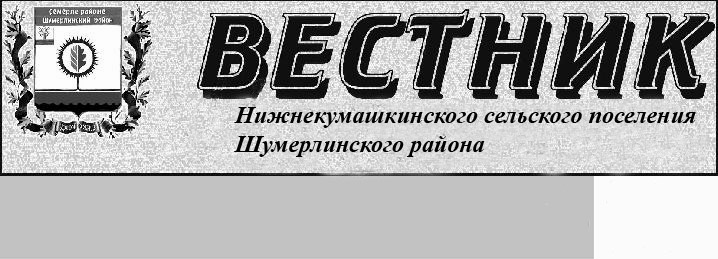 НОВОСТИ ШУМЕРЛИНСКОЙ МЕЖРАЙОННОЙ ПРОКУРАТУРЫВопрос: Обратился  к работодателю с заявлением об увольнении по собственному желанию, однако  узнал, что принять на другую работу меня не могут, и захотел отозвать заявление. Однако работодатель этого сделать мне не позволил, и в последующем уволил меня. Могу ли я восстановиться на работе?Ответ:  В соответствии со   ст. 80 ТК РФ работник имеет право расторгнуть трудовой договор, предупредив об этом работодателя в письменной форме не позднее чем за две недели, если иной срок не установлен настоящим Кодексом или иным федеральным законом. Течение указанного срока начинается на следующий день после получения работодателем заявления работника об увольнении.До истечения срока предупреждения об увольнении работник имеет право в любое время отозвать свое заявление. Увольнение в этом случае не производится, если на его место не приглашен в письменной форме другой работник, которому в соответствии с настоящим Кодексом и иными федеральными законами не может быть отказано в заключении трудового договора.Учитывая изложенное, если на Ваше место не приглашен другой работник, которому не может быть отказано в заключении трудового договора (например, согласно ч. 4 ст. 64 ТК РФ приглашенному работнику в порядке перевода от другого работодателя в течении месяца со дня увольнения с прежнего места работы), а Вы уведомили работодателя об отзыве своего заявления в пределах срока, установленного законом, работодатель не вправе прекратить трудовые отношения с работником. В случае нарушения работодателем указанных норм трудового законодательства, Вы вправе обратиться в суд с иском о восстановлении на работе, представив доказательства, обосновывающие заявленные требования.Шумерлинская межрайонная прокуратура Особый порядок принятия судебного решения.Особый порядок принятия судебного решения при согласии обвиняемого с предъявленным ему обвинением – это упрощенная форма судебного разбирательства.Рассмотрение уголовного дела в особом порядке означает, что на судебное заседание не вызываются свидетели и не исследуются письменные материалы дела. При особом порядке судебного разбирательства исследуются лишь данные, характеризующие личность подсудимого, а также обстоятельства, смягчающие либо отягчающие наказание.Ходатайство о рассмотрении уголовного дела в особом порядке, в соответствии с ч. 2 ст. 315 УПК РФ, обвиняемым может быть заявлено в момент ознакомления с материалами уголовного дела или на предварительном слушании, то есть фактически по окончании предварительного следствия.Применение особого порядка возможно лишь при следующих условиях:Наказание за преступление, по которому предъявлено обвинение, не должно превышать десяти лет лишения свободы;Преступления должны относиться к категории небольшой либо средней тяжести;Обвиняемый должен быть полностью согласен с предъявленным ему обвинением;Ходатайство о проведении особого порядка судебного разбирательства должно быть заявлено в присутствии защитника.Согласно ч. 4 ст. 314 УПК РФ, если государственный либо частный обвинитель и (или) потерпевший возражают против заявленного обвиняемым ходатайства, то уголовное дело рассматривается в общем порядке, то есть на данный момент применение особого порядка принятия судебного решения возможно только при наличии согласия государственного обвинителя и потерпевшего.Если судья придет к выводу, что обвинение, с которым согласился подсудимый, обоснованно, подтверждается доказательствами, собранными по уголовному делу, то он постановляет обвинительный приговор и назначает подсудимому наказание, которое не может превышать две трети максимального срока или размера наиболее строгого вида наказания, предусмотренного за совершенное преступление.Оплата услуг адвоката при рассмотрении уголовного дела в особом порядке производится из средств федерального бюджета.Особый порядок принятия судебного решения не применяется в отношении несовершеннолетних.Шумерлинская межрайонная прокуратура Введен новый дорожный знак «Фотовидеофиксация».Постановлением Правительства РФ от 31.12.2020 года № 2441 «О внесении изменений в приложение 1 к Правилам дорожного движения Российской Федерации и признании утратившими силу отдельных положений некоторых актов Правительства Российской Федерации» внесены изменения в Постановление Правительства РФ от 23.10.1993 года № 1090 «О Правилах дорожного движения», которыми введен новый информационный знак «Фотовидеофиксация».Так,  с 01.03.2021 года введен в действие информационный знак  6.22 «Фотовидеофиксация», обозначающий места возможного применения работающих в автоматическом режиме стационарных или передвижных специальных технических средств, имеющих функции фото- и киносъемки, видеозаписи для фиксации нарушений правил дорожного движения.Новый информационный знак 6.22 вводится взамен знака дополнительной информации (табличка) 8.23 «Фотовидеофиксация».Основное отличие нового знака 6.22 от старой таблички 8.23 заключается в том, что этот знак применяется самостоятельно. В то время как табличка 8.23 может устанавливаться только совместно с другими дорожными знаками или объектами и обозначает, что в зоне действия дорожного знака либо на данном участке дороги может осуществляться фиксация административных правонарушений работающими в автоматическом режиме специальными техническими средствами, имеющими функции фото-, киносъемки и видеозаписи, или средствами фото-, киносъемки и видеозаписи.Предыдущая информационная табличка 8.23 признана утратившей силу с 01.09.2021 года. До указанного срока оба знака будут действовать одновременно.Так, с 01.03.2021 года вне населенного пункта новый знак 6.22 должны устанавливать на расстоянии 150 - 300 м до зоны, которую контролируют камеры. В населенном пункте знак можно будет увидеть только на въезде в этот пункт - со знаками 5.23.1, 5.23.2 и 5.25 («Начало населенного пункта»), а действует на всю его территорию. Таким образом, в населенных пунктах водителей не будут дополнительно предупреждать об установке камер в тех или иных местах. Знак будет устанавливаться только на въезде в населенный пункт. При необходимости новый знак могут применять с табличками 8.1.1, 8.1.3 и 8.1.4 («Расстояние до объекта»).Шумерлинская межрайонная прокуратура Ужесточена административная ответственность за отдельные нарушения требований пожарной    безопасности. Федеральным законом от 09.03.2021 года № 36-ФЗ «О внесении изменений в Кодекс Российской Федерации об административных правонарушениях» ст. 20.4 КоАП РФ «Нарушение требований пожарной безопасности»дополнена  частью 2.1, которой установлена административная ответственность за повторное нарушение требований пожарной безопасности, если оно совершено на объекте защиты, отнесенном к категории чрезвычайно высокого, высокого или значительного риска, выразившегося в неработоспособности или неисправности источников противопожарного водоснабжения, электроустановок, электрооборудования, автоматических или автономных установок пожаротушения, систем пожарной сигнализации, оповещения и управления эвакуацией людей при пожаре, противодымной защиты либо в несоответствии эвакуационных путей и эвакуационных выходов требованиям пожарной безопасности. Указанные изменения вступают в законную силу с 20.03.2021 года.Так, повторное допущение указанных нарушений требований пожарной безопасности повлечет за собой наложение административного штрафа: на граждан - в размере от трех тысяч до четырех тысяч рублей; на должностных лиц - от пятнадцати тысяч до двадцати тысяч рублей; на лиц, осуществляющих предпринимательскую деятельность без образования юридического лица, - от тридцати тысяч до сорока тысяч рублей или административное приостановление деятельности на срок до тридцати суток; на юридических лиц - от двухсот тысяч до четырехсот тысяч рублей или административное приостановление деятельности на срок до тридцати суток.Таким образом, введенная ч. 2.1 в ст. 20.4 КоАП РФ предусматривает увеличение штрафных санкций в сравнении с общей нормой ч. 1 ст. 20.4 КоАП РФ, а также административную ответственность вплоть до административного приостановления деятельности на срок до тридцати суток. При этом, в настоящее время в законодательстве отсутствует административная ответственность в виде административного приостановления деятельности за нарушения правил пожарной безопасности за исключением нарушений, повлекших возникновение пожара и причинение тяжкого вреда здоровью человека или смерть человека (часть 6.1 статьи 20.4 КоАП).Административное приостановление деятельности будет не только заставлять правонарушителей не допускать нарушения требований пожарной безопасности, создающего угрозу жизни и здоровью людей под угрозой прекращения хозяйственной деятельности, но и исключит возможность причинения вреда жизни и здоровью людей до полного устранения нарушений.Шумерлинская межрайонная прокуратура Срок предъявления продавцу требования по недостатку приобретенного товара.В соответствии со статьей 19 Закона РФ № 2300-1 Закона РФ от 07.02.1992 «О защите прав потребителей» если гарантийный срок, срок службы или срок годности товара установлены, то по общему правилу вы вправе предъявить продавцу (изготовителю, уполномоченной организации или уполномоченному индивидуальному предпринимателю, импортеру) требования по недостаткам товара, если они обнаружены в течение гарантийного срока или срока годности.Требования по некачественным товарам, гарантийные сроки или сроки годности, на которые не установлены, предъявляются при обнаружении недостатков в разумный срок, но в пределах двух лет со дня передачи вам товаров, если более длительные сроки не установлены законом или договором купли-продажи.Если не установлен срок службы товара, требования о безвозмездном устранении его существенных недостатков можно предъявить к изготовителю (уполномоченной организации или уполномоченному индивидуальному предпринимателю, импортеру) товара в течение 10 лет со дня передачи товара вам. При этом необходимо доказать, что существенные недостатки возникли до передачи товара вам или по причинам, возникшим до этого.Шумерлинская межрайонная прокуратура Об ответственности лиц, в отношении которых установлен административный надзор.Федеральным законом от 06.04.2011 № 64-ФЗ «Об административном надзоре за лицами, освобожденными из мест лишения свободы» (далее – Закон), вступившим в силу с 01.07.2011, введена новая мера профилактики совершения преступлений и правонарушений.Согласно Закону административный надзор – это осуществляемое органами внутренних дел наблюдение за соблюдением лицом, освобожденным из мест лишения свободы, установленных судом временных ограничений его прав и свобод, а также за выполнением возложенных на него Законом обязанностей.Обязательное установление административного надзора предусмотрено в отношении лиц, имеющих судимости за совершение преступлений против половой неприкосновенности и половой свободы несовершеннолетних, тяжких и особо тяжких преступлений против личности, преступлений террористического характера, а также при опасном или особо опасном рецидиве преступлений.Поднадзорному может быть запрещено находиться в определенных местах, посещать массовые мероприятия, покидать жилье в определенное время суток, выезжать за установленную территорию. Он обязан периодически (1-4 раза в месяц) являться в орган внутренних дел для регистрации.Административный надзор вводится по решению суда на основании заявления исправительного учреждения или органов полиции на срок от 1 года до 3 лет (но не свыше срока погашения судимости), а в отношении совершивших преступления против несовершеннолетних и при опасном (особо опасном) рецидиве – на период погашения судимости. Этот срок может быть продлен, если поднадзорный систематически нарушает общественный порядок, либо сокращен в случае добросовестного поведения.За нарушение правил административного надзора установлены административная и уголовная ответственность, предусмотренные ст.ст.19.24 КоАП РФ и 314.1 УК РФ.В административном порядке при несоблюдении ограничений лицу может быть назначено до 40 часов обязательных работ, до 15 суток ареста или до 2,5 тыс. рублей штрафа.Уголовная ответственность наступает за неприбытие без уважительных причин к избранному месту жительства или пребывания в установленный срок либо самовольное оставление поднадзорным лицом места жительства или пребывания, а также за неоднократное несоблюдение административных ограничений, сопряженное с совершением данным лицом административного правонарушения против порядка управления или посягающего на общественный порядок и общественную безопасность либо административных правонарушений, предусмотренных частью 7 статьи 11.5, статьями 11.9, 12.8, 12.26 КоАП РФ.В случае привлечения к уголовной ответственности по статье 314.1 УК РФ лицу может быть назначено наказание в виде штрафа до 60 тыс. рублей, обязательных работ на срок от 180 до 240 часов, исправительных работ на срок до 2 лет, ареста на срок до 6 месяцев либо лишения свободы на срок до 1 года. Шумерлинская межрайонная прокуратура Об очередности предоставления ежегодных оплачиваемых отпусков работникам, имеющих трех и более детей.Федеральным законом от 09.03.2021 № 34-ФЗ «О внесении изменений в статью 262.2 Трудового кодекса Российской Федерации» внесены изменения в данную статью, регулирующую очередность предоставления ежегодных оплачиваемых отпусков работникам, имеющим трех и более детей.Указанные изменения вступают в силу с 20.03.2021.Так, с 20.03.2021 работникам, имеющим трех и более детей в возрасте  до 18 лет, ежегодный оплачиваемый отпуск предоставляется по их желанию в удобное  для них время до достижения младшим из детей возраста 14 лет. Шумерлинская межрайонная прокуратура О внесенных изменениях в ст.19.3 КоАП РФ.Федеральным конституционным законом от 24.02.2021 № 24-ФКЗ «О внесении изменений в Кодекс Российской Федерации об административных правонарушениях» внесены поправки в статью 19.3 Кодекса Российской Федерации об административных правонарушениях (далее КоАП РФ).В частности, за совершение административных правонарушений, предусмотренных статьей 19.3 КоАП РФ, в виде неповиновения законному распоряжению или требованию сотрудника полиции, военнослужащего либо сотрудника органа или учреждения уголовно-исполнительной системы либо сотрудника войск национальной гвардии Российской Федерации в связи с исполнением ими обязанностей по охране общественного порядка и обеспечению общественной безопасности, а равно в виде воспрепятствования исполнению ими служебных обязанностей устанавливается повышенный размер штрафа для граждан в сумме от двух до четырех тысяч рублей (в случае повторного правонарушения - от десяти тысяч до двадцати тысяч рублей), а также закрепляется возможность применения к ним административного наказания в виде обязательных работ.Кроме того, организаторы публичных мероприятий теперь могут быть привлечены к административной ответственности, в том числе за несоблюдение ими финансовой дисциплины.Так, нарушение организатором публичного мероприятия порядка сбора, возврата, перечисления в доход федерального бюджета или расходования денежных средств на организацию и проведение публичного мероприятия, непредставление или несвоевременное представление в уполномоченный орган отчета о расходовании собранных для организации и проведения публичного мероприятия денежных средств и (или) иного имущества либо его представление в неполном объеме или в искаженном виде повлечет наложение административного штрафа: на граждан - в размере от десяти тысяч до двадцати тысяч рублей; на должностных лиц - от двадцати тысяч до сорока тысяч рублей; на юридических лиц - от семидесяти тысяч до двухсот тысяч рублей.Также определено, что в случае перечисления (передачи) денежных средств и (или) иного имущества для организации и проведения публичного мероприятия, совершенного лицом, которое не вправе перечислять (передавать) денежные средства и (или) иное имущество в этих целях в соответствии с федеральным законом, размер административного штрафа составит: для граждан - от десяти тысяч до пятнадцати тысяч рублей; для должностных лиц - от пятнадцати тысяч до тридцати тысяч рублей; для юридических лиц - от пятидесяти тысяч до ста тысяч рублей.Указанные поправки в КоАП РФ действуют с 7 марта 2021 г. Шумерлинская межрайонная прокуратура С 1 января 2021 года государственные и муниципальные служащие обязаны представлятьсведения о наличии цифровой валюты.Федеральным законом от 31.07.2020 № 259-ФЗ «О цифровых финансовых активах, цифровой валюте и о внесении изменений в отдельные законодательные акты Российской Федерации» внесены изменения, в том числе в законодательство в сфере противодействия коррупции. Изменения вступили в силу с 1 января 2021 года.Перечень сведений о доходах, расходах, об имуществе и обязательствах имущественного характера, подлежащие ежегодному декларированию государственными и муниципальными служащими расширен. Цифровая валюта признается имуществом и теперь сведения о ее наличии, а также о расходах по приобретению цифровых финансовых активов, цифровой валюты необходимо обязательно представлять в установленном порядке.Кроме того, цифровые финансовые активы, выпущенные в информационных системах, организованных в соответствии с иностранным правом, а также цифровая валюта признаны иностранными финансовыми инструментами, владеть и пользоваться которыми запрещено включенным в установленные перечни государственным служащим и иным категориям должностных лиц, а также их супругам.Шумерлинская межрайонная прокуратура Право на социальный налоговый вычет по расходам на обучение.Порядок предоставления социального налогового вычета по расходам на обучение установлен в подпункте 2 пункта 1 статьи 219 Налогового кодекса Российской Федерации.Налогоплательщик-родитель имеет право на получение социального налогового вычета в сумме, уплаченной им за обучение своих детей по очной форме обучения в возрасте до 24 лет, налогоплательщик-опекун за обучение своих подопечных в возрасте до 18 лет по очной форме обучения. Право на получение такого вычета имеет опекун над бывшими подопечными, после прекращения опеки до достижения возраста 24 лет по очной форме обучения.Также социальный налоговый вычет по расходам на обучение вправе получить физическое лицо, оплатившее собственное обучение любой формы.Социальный налоговый вычет предоставляется при наличии у организации, осуществляющей образовательную деятельность лицензии на осуществление образовательной деятельности, а у иностранной организации документа, подтверждающего статус организации, осуществляющей образовательную деятельность.Следует обратить внимание, что вычетом нельзя воспользоваться, если оплата за обучение произведена за счет материнского (семейного) капитала.Для подтверждения права на данный вычет нужно представить документы, подтверждающие факт оказания образовательных услуг ребенку налогоплательщика. Такими документами могут быть: договор с учебным заведением с указанием в нем очной формы обучения ребенка; копии лицензии на осуществление образовательной деятельности; копии платежных документов, подтверждающих факт оплаты обучения ребенка.Для получения социального вычета необходимо заполнить налоговую декларацию по форме 3-НДФЛ, подготовить документы, подтверждающие право на получение социального вычета и предоставить их в налоговый орган по месту жительства.Шумерлинская межрайонная прокуратура Кто будет платить налог с процентов по вкладам ?Федеральным законом от 01.04.2020 № 102-ФЗ в Налоговый кодекс Российской Федерации внесены изменения в части налогообложения доходов граждан с процентов по вкладам (остаткам на счетах) в банках, находящихся на территории Российской Федерации.Проценты по вкладам, выплаченные в валюте Российской Федерации в банках, ставка по которым в течение всего периода не превышает 1% годовых, а также по счетам эскроу, при определении налоговой базы не учитываются.В отношении доходов в виде процентов полученных по вкладам (остаткам на счетах) в банках, находящихся на территории Российской Федерации, налоговая база определяется налоговым органом как превышение суммы доходов в виде процентов, банках, полученных налогоплательщиком в течение налогового периода по всем вкладам (остаткам на счетах) в указанных банках, над суммой процентов, рассчитанной как произведение одного миллиона рублей и ключевой ставки Центрального банка Российской Федерации, действующей на первое число налогового периода, с учетом особенностей, установленных ст. 214.2 Налогового кодекса Российской Федерации (далее – НК РФ).Не позднее 1 февраля года, следующего за отчетным налоговым периодом, банки обязаны представлять в территориальные налоговые органы по месту своего нахождения соответствующую информацию для расчета НДФЛ.На основании указанных сведений будет формироваться налоговое уведомление для уплаты налога.За налоговый период 2021 года НДФЛ с процентов по вкладам и остаткам на счетах в банках Российской Федерации фактически необходимо будет уплатить не позднее 1 декабря 2022 года (ст. 214.2, п. 6 ст. 228 НК РФ).Шумерлинская межрайонная прокуратура Как быть, если не согласны с начисленной платой за жилищно-коммунальные услуги?Обратитесь в Управляющую домом организацию, которая должна незамедлительно проверить правильность исчисления платы и при выявлении ошибки выдать другой платежный документ.Если обращение будет сделано письменно, ответ должен поступить в течение 3 рабочих дней.Несогласие с ответом или бездействие по обращению могут быть обжалованы в Государственную Жилищную инспекцию по Чувашской Республике .При подтверждении в ходе проверки факта неправильного исчисления суммы платежа должностные лица Инспекции вправе:- выдать руководителю обслуживающей организации обязательное для исполнения предписание об устранении нарушений с указанием сроков;- решить вопрос о привлечении виновных к административной ответственности.В случае несогласия принятое Госжилинспекцией решение может быть обжаловано в прокуратуру или в суд.Спор с Управляющей домом организацией также может быть разрешен в судебном порядке, в этом случае обращение в Жилищную инспекцию не обязательно.Ознакомиться с правами и обязанностями Управляющей организации и потребителя коммунальных услуг можно в разделе 4 «Правил предоставления коммунальных услуг собственникам и пользователям помещений в многоквартирных домах и жилых домов», утвержденных постановлением Правительства РФ от 06.05.2011 № 354.Шумерлинская межрайонная прокуратура  Федеральным законом от 24.02.2021 №16-ФЗ «О внесении изменений в статьи 201 и 285 Уголовного кодекса Российской Федерации» расширен круг должностных лиц, которые могут быть привлечены к уголовной ответственности за преступления коррупционной направленностиВнесены поправки в примечания к статьям 201 ("Злоупотребление полномочиями") и 285 ("Злоупотребление должностными полномочиями") Уголовного кодекса РФ. В частности, к должностным лицам в примечании к статье 285 отнесены лица, осуществляющие функции представителя власти либо выполняющие организационно-распорядительные, административно-хозяйственные функции в государственных внебюджетных фондах, публично-правовых компаниях, в хозяйственных обществах, в высшем органе управления которых РФ, субъект РФ или муниципальное образование имеют право прямо или косвенно (через подконтрольных им лиц) распоряжаться более чем пятьюдесятью процентами голосов либо в которых РФ, субъект РФ или муниципальное образование имеют право назначать (избирать) единоличный исполнительный орган и (или) более пятидесяти процентов состава коллегиального органа управления, в акционерных обществах, в отношении которых используется специальное право на участие РФ, субъектов РФ или муниципальных образований в управлении такими акционерными обществами ("золотая акция»).Шумерлинская межрайонная прокуратура            О взыскании выплат со страховой компании.Вопрос:  Могу ли я сразу через суд взыскать причиненный мне в результате ДТП ущерб со страховой компании, предварительно не обращаясь в нее?Ответ: согласно ст. 7 Федерального закона «Об обязательном страховании гражданской ответственности владельцев транспортных средств» страховая сумма, в пределах которой страховщик при наступлении каждого страхового случая (независимо от их числа в течение срока действия договора обязательного страхования) обязуется возместить потерпевшим причиненный вред, составляет в части возмещения вреда, причиненного жизни или здоровью каждого потерпевшего, 500 тысяч рублей.В случае если размер причиненного вреда превышает указанную страховую сумму, ответственность сверх нее несет виновник ДТП.В силу ст. 16.1 данного Федерального закона, до предъявления к страховщику иска, содержащего требование об осуществлении страхового возмещения, потерпевший обязан обратиться к страховщику с заявлением, содержащим требование о страховом возмещении или прямом возмещении убытков, с приложенными к нему документами, предусмотренными правилами обязательного страхования.Несоблюдение досудебного порядка урегулирования спора, установленного для этой категории дел, в силу ст. 222 ГПК РФ является основанием для оставления судом искового заявления без рассмотрения.Порядок осуществления страхового возмещения причиненного потерпевшему вреда регламентирован в ст. 12 указанного Федерального закона.  Шумерлинская межрайонная прокуратура Постановление администрации Нижнекумашкинского сельского поселения Шумерлинского района Чувашской Республики «О проведении публичных слушаний по проекту решения Собрания депутатов Нижнекумашкинского сельского  поселения Шумерлинского района  «Об утверждении отчета об исполнении бюджета Нижнекумашкинского сельского  поселения  Шумерлинского района за 2020 год»	От 25.03.2021 г.   №  35Назначить проведение публичных слушаний по проекту решения Собрания депутатов Нижнекумашкинского  сельского  поселения  Шумерлинского района «Об утверждении  отчета об исполнении бюджета Нижнекумашкинского  сельского  поселения Шумерлинского района за 2020 год» в администрации Нижнекумашкинского  сельского  поселения Шумерлинского района  на  15 апреля  2021 года в   16   час.   00    мин.Образовать для проведения публичных слушаний по проекту решения Собрания депутатов Нижнекумашкинского  сельского  поселения  Шумерлинского района «Об утверждении  отчета об исполнении бюджета Нижнекумашкинского  сельского  поселения Шумерлинского района за 2020 год»   комиссию в следующем составе:Губанова В.В. – глава Нижнекумашкинского сельского поселения, председатель комиссии;Члены комиссии:- Чашкина Л.А.– ведущий специалист-эксперт администрации Нижнекумашкинского сельского поселения – секретарь комиссии;- Архипова Н.М. - депутат Собрания депутатов Нижнекумашкинского сельского поселения (по согласованию);-Хуморова Н. Н.– специалист-эксперт администрации Нижнекумашкинского сельского поселения.              -  Петрова Н.И.- начальник финансового отдела администрации Шумерлинского  района (по согласованию).Назначить ответственной за подготовку и проведение публичных слушаний по  проекту решения Собрания депутатов Нижнекумашкинского  сельского  поселения  Шумерлинского района «Об утверждении  отчета об исполнении бюджета Нижнекумашкинского   сельского  поселения  Шумерлинского района за 2020 год»  Петрову Н.И. – начальника финансового отдела (по  согласованию).Опубликовать в  издании «Вестник Нижнекумашкинского  сельского  поселения  Шумерлинского  района» настоящее  постановление, проект  решения Собрания депутатов Нижнекумашкинского  сельского  поселения  Шумерлинского района «Об утверждении  отчета об исполнении бюджета  Нижнекумашкинского  сельского  поселения   Шумерлинского района за 2020 год»   и порядок внесения  предложений (Приложение к постановлению).Глава Нижнекумашкинского  сельского  поселения Шумерлинского района                                                                                                                                         В.В.ГубановаПриложениек постановлению  главы               Нижнекумашкинского  сельского                                                                                                                   поселения     Шумерлинского районаот  25.03.2021 № 35П О Р Я Д О Квнесения  предложений	Предложения  по проекту решения    Собрания депутатов Нижнекумашкинского  сельского  поселения  Шумерлинского района «Об утверждении  отчета об исполнении бюджета Нижнекумашкинского  сельского  поселения  Шумерлинского района за 2020 год» принимаются в финансовом отделе администрации Шумерлинского района по адресу: . Шумерля, ул. Октябрьская, д. 24, каб. 29.	Предложения по проекту  решения могут быть внесены в письменном виде, в том  числе путем направления писем и телеграмм, устно при непосредственном обращении в   финансовый отдел администрации Шумерлинского района или по телефону   8(83536) 2-30-14.	В предложении  по проекту решения должны содержаться следующие сведения: фамилия, имя, отчество и адрес  лица, направившего предложение, однозначно выраженное мнение, не допускающее двоякого толкования, о внесении каких – либо изменений в проект.Проект Решение Собрания депутатов Нижнекумашкинского сельского поселения Шумерлинского района Чувашской Республики «Об утверждении отчета  об исполнении бюджета  Нижнекумашкинского  сельского поселения  Шумерлинского  района  за 2020 год»Собрание депутатов Нижнекумашкинского  сельского  поселения  Шумерлинского района решило:1. Утвердить отчет об исполнении бюджета Нижнекумашкинского  сельского  поселения  Шумерлинского района за 2020 год по доходам в сумме 6841,3 тыс. рублей, по расходам в сумме 6829,4 тыс. рублей с превышением доходов над расходами в сумме 11,9 тыс. рублей и со следующими показателями:доходов бюджета Нижнекумашкинского  сельского  поселения  Шумерлинского района по кодам классификации доходов бюджетов за 2020 год согласно приложению 1 к настоящему Решению;расходов бюджета Нижнекумашкинского  сельского  поселения  Шумерлинского района по ведомственной структуре расходов бюджета Нижнекумашкинского  сельского  поселения  Шумерлинского района за 2020 год согласно приложению 2 к настоящему решению;расходов бюджета Нижнекумашкинского  сельского  поселения  Шумерлинского района по разделам и подразделам классификации расходов бюджета Нижнекумашкинского  сельского  поселения  Шумерлинского района за 2020 год согласно приложению 3 к настоящему решению;источников финансирования дефицита бюджета Нижнекумашкинского  сельского  поселения Шумерлинского района по кодам классификации источников финансирования дефицита бюджетов за 2020 год согласно приложению 4 к настоящему решению.2.Утвердить отчет о численности муниципальных служащих, работников муниципальных учреждений с указанием фактических затрат на их денежное содержание за счет средств бюджета Нижнекумашкинского  сельского  поселения  Шумерлинского района за 2020 год согласно приложению 5 к настоящему решению.3. Контроль за выполнением данного решения возложить на постоянную   комиссию по экономике, бюджету, земельным и имущественным отношениям, развитию предпринимательства и торговле Собрания депутатов Нижнекумашкинского  сельского  поселения   Шумерлинского района. 4. Настоящее решение вступает в силу с момента опубликования в издании «Вестник Нижнекумашкинского сельского поселения». Глава Нижнекумашкинского сельского  поселения                                                                                                                    		                   		      В.В.ГубановаПриложение № 1к решению Собрания депутатов Нижнекумашкинского сельского поселенияШумерлинского района "Об утвержденииотчета об исполнении бюджета Нижнекумашкинского сельского поселенияШумерлинского района за 2020 год"Доходы бюджета Нижнекумашкинского сельского поселения Шумерлинского района  по кодам классификации доходов бюджетов за 2020 годПриложение 4 к решению Собрания  депутатов  Нижнекумашкинского сельского  поселения Шумерлинского  района   "Об  утверждении  отчета  об  исполнении  бюджета Нижнекумашкинского  сельского  поселенияШумерлинского  района  за  2020  год"Источники финансирования дефицита бюджета  Нижнекумашкинского   сельского  поселения Шумерлинского района по кодам классификации источников финансирования дефицита бюджетов за 2020 годПриложение 5 к решению Собрания  депутатов  Нижнекумашкинского сельского  поселения Шумерлинского  района   "Об  утверждении  отчета  об  исполнении  бюджета Нижнекумашкинского  сельского  поселенияШумерлинского  района  за  2020 год"О Т Ч Е То численности муниципальных служащих, работников муниципальных учреждений с указанием фактических затрат на их денежное содержание за счет средств бюджета Нижнекумашкинского сельского поселения Шумерлинского района за 2020г.Отчет  об  осуществлении  бюджетных  инвестиций  в  объекты  капитального   строительства  в  соответствии  с  адресной  инвестиционной  программой  Нижнекумашкинского  сельского  поселения  Шумерлинского  района  с  разбивкой  по  объектам  капитального  строительства  за  2020  год                                                                                                               (тыс. рублей)ОТЧЕТ    о  состоянии    муниципального   внутреннего  долга  Нижнекумашкинского сельского поселения Шумерлинского  района   на   первый   и  последний   день  2020  года.(тыс.руб.)ОТЧЕТоб  использовании ассигнований резервного фондаадминистрации Нижнекумашкинского  сельского поселения Шумерлинского района за 2020 год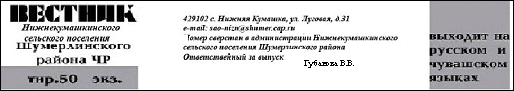 (тыс. рублей)Наименование показателяКод бюджетной классификацииКод бюджетной классификацииКассовое исполнение Наименование показателяадминистратора поступленийдоходов бюджета Нижнекумашкинского сельского поселенияКассовое исполнение 1234ДОХОДЫ, ВСЕГО6 841,3Федеральное казначейство100412,7    Доходы от уплаты акцизов на моторные масла для дизельных и (или) карбюраторных (инжекторных) двигателей, подлежащие распределению между бюджетами субъектов Российской Федерации и местными бюджетами с учетом установленных дифференцированных нормативов отчислений в местные бюджеты (по нормативам, установленным Федеральным законом о федеральном бюджете в целях формирования дорожных фондов субъектов Российской Федерации)1001 03 02231 01 0000 110190,3    Доходы от уплаты акцизов на моторные масла для дизельных и (или) карбюраторных (инжекторных) двигателей, подлежащие распределению между бюджетами субъектов Российской Федерации и местными бюджетами с учетом установленных дифференцированных нормативов отчислений в местные бюджеты (по нормативам, установленным Федеральным законом о федеральном бюджете в целях формирования дорожных фондов субъектов Российской Федерации)1001 03 02241 01 0000 1101,4   Доходы от уплаты акцизов на автомобильный бензин, подлежащие распределению между бюджетами субъектов Российской Федерации и местными бюджетами с учетом установленных дифференцированных нормативов отчислений в местные бюджеты (по нормативам, установленным Федеральным законом о федеральном бюджете в целях формирования дорожных фондов субъектов Российской Федерации)1001 03 02251 01 0000 110256,1   Доходы от уплаты акцизов на прямогонный бензин, подлежащие распределению между бюджетами субъектов Российской Федерации и местными бюджетами с учетом установленных дифференцированных нормативов отчислений в местные бюджеты (по нормативам, установленным Федеральным законом о федеральном бюджете в целях формирования дорожных фондов субъектов Российской Федерации)1001 03 02261 01 0000 110-35,1Федеральная налоговая служба182346,2  Налог на доходы физических лиц с доходов, источником которых является налоговый агент, за исключением доходов, в отношении которых исчисление и уплата налога осуществляются в соответствии со статьями 227, 227.1 и 228 Налогового кодекса Российской Федерации1821 01 02010 01 0000 11042,7  Налог на доходы физических лиц с доходов, полученных физическими лицами в соответствии со статьей 228 Налогового кодекса Российской Федерации1821 01 02030 01 0000 1100,2  Единый сельскохозяйственный налог1821 05 03010 01 0000 1107,6  Налог на имущество физических лиц, взимаемый по ставкам, применяемым к объектам налогообложения, расположенным в границах сельских поселений1821 06 01030 10 0000 110120,8  Земельный налог с организаций, обладающих земельным участком, расположенным в границах сельских  поселений1821 06 06033 10 0000 11046,9  Земельный налог с физических лиц, обладающих земельным участком, расположенным в границах сельских поселений1821 06 06043 10 0000 110128,0Администрация Нижнекумашкинского сельского поселения 9936 082,4  Государственная пошлина за совершение нотариальных действий должностными лицами органов местного самоуправления, уполномоченными в соответствии с законодательными актами Российской Федерации на совершение нотариальных действий9931 08 04020 01 0000 1101,2  Доходы, получаемые в виде арендной платы, а также средства от продажи права на заключение договоров аренды за земли, находящиеся в собственности сельских поселений (за исключением земельных участков муниципальных бюджетных и автономных учреждений)9931 11 05025 10 0000 12014,2  Доходы от сдачи в аренду имущества, находящегося в оперативном управлении органов управления сельских поселений и созданных ими учреждений (за исключением имущества муниципальных бюджетных и автономных учреждений)9931 11 05035 10 0000 120 104,8  Доходы от продажи земельных участков, находящихся в собственности сельских поселений (за исключением земельных участков муниципальных бюджетных и автономных учреждений)9931 14 06025 10 0000 43012,6  Дотации бюджетам сельских поселений на выравнивание бюджетной обеспеченности9932 02 15001 10 0000 150737,8  Дотации бюджетам сельских поселений на поддержку мер по обеспечению сбалансированности бюджетов9932 02 15002 10 0000 150920,80  Субсидии бюджетам сельских поселений на осуществление дорожной деятельности в отношении автомобильных дорог общего пользования, а также капитального ремонта и ремонта дворовых территорий многоквартирных домов, проездов к дворовым территориям многоквартирных домов населенных пунктов9932 02 20216 10 0000 150389,90  Прочие субсидии бюджетам сельских поселений9932 02 29999 10 0000 1503 044,10  Субвенции бюджетам сельских поселений на осуществление первичного воинского учета на территориях, где отсутствуют военные комиссариаты9932 02 35118 10 0000 15099,20  Прочие межбюджетные трансферты, передаваемые бюджетам сельских поселений9932 02 49999 10 0000 150500,0  Безвозмездные поступления от физических и юридических лиц на финансовое обеспечение дорожной деятельности, в том числе добровольных пожертвований, в отношении автомобильных дорог общего пользования местного значения сельских поселений9932 07 05010 10 0000 15083,70    Поступления от денежных пожертвований, предоставляемых физическими лицами получателям средств бюджетов сельских поселений9932 07 05020 10 0000 150174,1Приложение 2                                                                                                                                                                                                                                                                                                                                                                                      к решению Собрания депутатов                                                                                                                                                                                                                                                                                                                         Нижнекумашкинского сельского  поселения                                                                                                                                                                                                                                                                                                                                                 Шумерлинского  района   "Об  утверждении                                                                                                                                                                                                                                                                                                                                       отчета  об  исполнении  бюджета Нижнекумашкинского                                                                                                                                                                                                                                                                                             сельского  поселения Шумерлинского  района  за  2020  год"РАСХОДЫ бюджета  Нижнекумашкинского  сельского  поселения   Шумерлинского  района   по  ведомственной  структуре  расходов  бюджета  Нижнекумашкинского  сельского  поселения     Шумерлинского  района   за  2020  годПриложение 2                                                                                                                                                                                                                                                                                                                                                                                      к решению Собрания депутатов                                                                                                                                                                                                                                                                                                                         Нижнекумашкинского сельского  поселения                                                                                                                                                                                                                                                                                                                                                 Шумерлинского  района   "Об  утверждении                                                                                                                                                                                                                                                                                                                                       отчета  об  исполнении  бюджета Нижнекумашкинского                                                                                                                                                                                                                                                                                             сельского  поселения Шумерлинского  района  за  2020  год"РАСХОДЫ бюджета  Нижнекумашкинского  сельского  поселения   Шумерлинского  района   по  ведомственной  структуре  расходов  бюджета  Нижнекумашкинского  сельского  поселения     Шумерлинского  района   за  2020  годПриложение 2                                                                                                                                                                                                                                                                                                                                                                                      к решению Собрания депутатов                                                                                                                                                                                                                                                                                                                         Нижнекумашкинского сельского  поселения                                                                                                                                                                                                                                                                                                                                                 Шумерлинского  района   "Об  утверждении                                                                                                                                                                                                                                                                                                                                       отчета  об  исполнении  бюджета Нижнекумашкинского                                                                                                                                                                                                                                                                                             сельского  поселения Шумерлинского  района  за  2020  год"РАСХОДЫ бюджета  Нижнекумашкинского  сельского  поселения   Шумерлинского  района   по  ведомственной  структуре  расходов  бюджета  Нижнекумашкинского  сельского  поселения     Шумерлинского  района   за  2020  годПриложение 2                                                                                                                                                                                                                                                                                                                                                                                      к решению Собрания депутатов                                                                                                                                                                                                                                                                                                                         Нижнекумашкинского сельского  поселения                                                                                                                                                                                                                                                                                                                                                 Шумерлинского  района   "Об  утверждении                                                                                                                                                                                                                                                                                                                                       отчета  об  исполнении  бюджета Нижнекумашкинского                                                                                                                                                                                                                                                                                             сельского  поселения Шумерлинского  района  за  2020  год"РАСХОДЫ бюджета  Нижнекумашкинского  сельского  поселения   Шумерлинского  района   по  ведомственной  структуре  расходов  бюджета  Нижнекумашкинского  сельского  поселения     Шумерлинского  района   за  2020  годПриложение 2                                                                                                                                                                                                                                                                                                                                                                                      к решению Собрания депутатов                                                                                                                                                                                                                                                                                                                         Нижнекумашкинского сельского  поселения                                                                                                                                                                                                                                                                                                                                                 Шумерлинского  района   "Об  утверждении                                                                                                                                                                                                                                                                                                                                       отчета  об  исполнении  бюджета Нижнекумашкинского                                                                                                                                                                                                                                                                                             сельского  поселения Шумерлинского  района  за  2020  год"РАСХОДЫ бюджета  Нижнекумашкинского  сельского  поселения   Шумерлинского  района   по  ведомственной  структуре  расходов  бюджета  Нижнекумашкинского  сельского  поселения     Шумерлинского  района   за  2020  годПриложение 2                                                                                                                                                                                                                                                                                                                                                                                      к решению Собрания депутатов                                                                                                                                                                                                                                                                                                                         Нижнекумашкинского сельского  поселения                                                                                                                                                                                                                                                                                                                                                 Шумерлинского  района   "Об  утверждении                                                                                                                                                                                                                                                                                                                                       отчета  об  исполнении  бюджета Нижнекумашкинского                                                                                                                                                                                                                                                                                             сельского  поселения Шумерлинского  района  за  2020  год"РАСХОДЫ бюджета  Нижнекумашкинского  сельского  поселения   Шумерлинского  района   по  ведомственной  структуре  расходов  бюджета  Нижнекумашкинского  сельского  поселения     Шумерлинского  района   за  2020  годЕдиница измерения: руб.Единица измерения: руб.Единица измерения: руб.Единица измерения: руб.Единица измерения: руб.Единица измерения: руб.Наименование показателяВед.Разд.Ц.ст.Расх.Касс. расходНаименование показателяВед.Разд.Ц.ст.Расх.Касс. расход    Итого по: Бюджет Нижнекумашкинского сельского поселения Шумерлинского района Чувашской Республики000000000000000000006 829,4      ОБЩЕГОСУДАРСТВЕННЫЕ ВОПРОСЫ000010000000000000001 118,6        Функционирование Правительства Российской Федерации, высших исполнительных органов государственной власти субъектов Российской Федерации, местных администраций000010400000000000001 000,8          Муниципальная программа "Развитие потенциала муниципального управления"0000104Ч5000000000001 000,8            Обеспечение реализации государственной программы Чувашской Республики "Развитие потенциала государственного управления"0000104Ч5Э00000000001 000,8              Основное мероприятие "Общепрограммные расходы"0000104Ч5Э01000000001 000,8                Обеспечение функций муниципальных органов0000104Ч5Э01002000001 000,8                  Расходы на выплаты персоналу государственных (муниципальных) органов0000104Ч5Э0100200120966,60000104Ч5Э0100200120966,6                  Иные закупки товаров, работ и услуг для обеспечения государственных (муниципальных) нужд0000104Ч5Э010020024021,50000104Ч5Э010020024021,5                  Уплата налогов, сборов и иных платежей0000104Ч5Э010020085012,80000104Ч5Э010020085012,8        Обеспечение проведения выборов и референдумов0000107000000000000082,8          Муниципальная программа "Развитие потенциала муниципального управления"0000107Ч50000000000082,8            Обеспечение реализации государственной программы Чувашской Республики "Развитие потенциала государственного управления"0000107Ч5Э000000000082,8              Основное мероприятие "Общепрограммные расходы"0000107Ч5Э010000000082,8                Организация и проведение выборов в законодательные (представительные) органы муниципального образования0000107Ч5Э017379000082,8                  Иные закупки товаров, работ и услуг для обеспечения государственных (муниципальных) нужд0000107Ч5Э017379024082,80000107Ч5Э017379024082,8        Резервные фонды000011100000000000000,0          Муниципальная программа "Управление общественными финансами и муниципальным долгом"0000111Ч4000000000000,0            Подпрограмма "Совершенствование бюджетной политики и обеспечение сбалансированности бюджета" муниципальной программы "Управление общественными финансами и муниципальным долгом"0000111Ч4100000000000,0              Основное мероприятие "Развитие бюджетного планирования, формирование республиканского бюджета Чувашской Республики на очередной финансовый год и плановый период"0000111Ч4101000000000,0                Резервный фонд администрации муниципального образования Чувашской Республики0000111Ч4101734300000,0                  Резервные средства0000111Ч4101734308700,00000111Ч4101734308700,0        Другие общегосударственные вопросы0000113000000000000035,0          Муниципальная программа "Развитие земельных и имущественных отношений"0000113A40000000000035,0            Подпрограмма "Управление муниципальным имуществом" муниципальной программы "Развитие земельных и имущественных отношений"0000113A41000000000035,0              Основное мероприятие "Создание условий для максимального вовлечения в хозяйственный оборот муниципального имущества, в том числе земельных участков"0000113A41020000000035,0                Проведение землеустроительных (кадастровых) работ по земельным участкам, находящимся в собственности муниципального образования, и внесение сведений в кадастр недвижимости0000113A41027759000035,0                  Иные закупки товаров, работ и услуг для обеспечения государственных (муниципальных) нужд0000113A41027759024035,00000113A41027759024035,0      НАЦИОНАЛЬНАЯ ОБОРОНА0000200000000000000099,2        Мобилизационная и вневойсковая подготовка0000203000000000000099,2          Муниципальная программа "Управление общественными финансами и муниципальным долгом"0000203Ч40000000000099,2            Подпрограмма "Совершенствование бюджетной политики и обеспечение сбалансированности бюджета" муниципальной программы "Управление общественными финансами и муниципальным долгом"0000203Ч41000000000099,2              Основное мероприятие "Осуществление мер финансовой поддержки бюджетов муниципальных районов, городских округов и поселений, направленных на обеспечение их сбалансированности и повышение уровня бюджетной обеспеченности"0000203Ч41040000000099,2                Осуществление первичного воинского учета на территориях, где отсутствуют военные комиссариаты, за счет субвенции, предоставляемой из федерального бюджета0000203Ч41045118000099,2                  Расходы на выплаты персоналу государственных (муниципальных) органов0000203Ч41045118012092,3                    Субвенции на осуществление первичного воинского учета на территориях, где отсутствуют военные комиссариаты0000203Ч4104511801200,00000203Ч4104511801200,0                    Субвенции на осуществление первичного воинского учета на территориях, где отсутствуют военные комиссариаты0000203Ч41045118012092,30000203Ч41045118012092,3                  Иные закупки товаров, работ и услуг для обеспечения государственных (муниципальных) нужд0000203Ч4104511802406,9                    Субвенции на осуществление первичного воинского учета на территориях, где отсутствуют военные комиссариаты0000203Ч4104511802400,00000203Ч4104511802400,0                    Субвенции на осуществление первичного воинского учета на территориях, где отсутствуют военные комиссариаты0000203Ч4104511802406,90000203Ч4104511802406,9      НАЦИОНАЛЬНАЯ ЭКОНОМИКА000040000000000000002 508,7        Сельское хозяйство и рыболовство000040500000000000000,0          Муниципальная программа "Развитие сельского хозяйства и регулирование рынка сельскохозяйственной продукции, сырья и продовольствия"0000405Ц9000000000000,0            Подпрограмма "Развитие ветеринарии" муниципальной программы "Развитие сельского хозяйства и регулирование рынка сельскохозяйственной продукции, сырья и продовольствия" годы0000405Ц9700000000000,0              Основное мероприятие "Предупреждение и ликвидация болезней животных"0000405Ц9701000000000,0                Осуществление государственных полномочий Чувашской Республики по организации мероприятий при осуществлении деятельности по обращению с животными без владельцев0000405Ц9701127500000,0                  Иные закупки товаров, работ и услуг для обеспечения государственных (муниципальных) нужд0000405Ц9701127502400,0                    Финансовое обеспечение передаваемых государственных полномочий Чувашской Республики по организации на территории поселений и городских округов мероприятий при осуществлении деятельности по обращению с животными без владельцев, а также по расчету и предоставлению субвенций бюджетам поселений на осуществление указанных полномочий0000405Ц9701127502400,00000405Ц9701127502400,0                    Организация и проведение на территории Чувашской Республики мероприятий по отлову и содержанию безнадзорных животных (софинансирование за счет местного бюджета)0000405Ц9701127502400,00000405Ц9701127502400,0        Дорожное хозяйство (дорожные фонды)000040900000000000002 508,7          Муниципальная программа "Комплексное развитие сельских территорий Чувашской Республики"0000409A6000000000001 814,9            Подпрограмма "Создание и развитие инфраструктуры на сельских территориях" муниципальной программы "Комплексное развитие сельских территорий Чувашской Республики"0000409A6200000000001 814,9              Основное мероприятие "Комплексное обустройство населенных пунктов, расположенных в сельской местности, объектами социальной и инженерной инфраструктуры, а также строительство и реконструкция автомобильных дорог"0000409A6201000000001 814,9                Реализация проектов развития общественной инфраструктуры, основанных на местных инициативах0000409A6201S65700001 814,9                  Иные закупки товаров, работ и услуг для обеспечения государственных (муниципальных) нужд0000409A6201S65702401 814,9                    Реализация проектов развития общественной инфраструктуры, основанных на местных инициативах0000409A6201S65702401 452,00000409A6201S65702401 452,0                    Реализация проектов развития общественной инфраструктуры, основанных на местных инициативах (софинансирование из местного бюджета)0000409A6201S6570240172,70000409A6201S6570240172,7                    Реализация проектов развития общественной инфраструктуры, основанных на местных инициативах (софинансирование население дорожная деятельность0000409A6201S6570240190,20000409A6201S6570240190,2          Муниципальная программа "Развитие сельского хозяйства и регулирование рынка сельскохозяйственной продукции, сырья и продовольствия"0000409Ц9000000000000,0            Подпрограмма "Устойчивое развитие сельских территорий Чувашской Республики" муниципальной программы "Развитие сельского хозяйства и регулирование рынка сельскохозяйственной продукции, сырья и продовольствия "0000409Ц9900000000000,0              Основное мероприятие "Комплексное обустройство населенных пунктов, расположенных в сельской местности, объектами социальной и инженерной инфраструктуры, а также строительство и реконструкция автомобильных дорог"0000409Ц9902000000000,0                Реализация проектов развития общественной инфраструктуры, основанных на местных инициативах0000409Ц9902S65700000,0                  Иные закупки товаров, работ и услуг для обеспечения государственных (муниципальных) нужд0000409Ц9902S65702400,0                    Реализация проектов развития общественной инфраструктуры, основанных на местных инициативах0000409Ц9902S65702400,00000409Ц9902S65702400,0                    Реализация проектов развития общественной инфраструктуры, основанных на местных инициативах (софинансирование из местного бюджета)0000409Ц9902S65702400,00000409Ц9902S65702400,0                    Реализация проектов развития общественной инфраструктуры, основанных на местных инициативах (софинансирование население дорожная деятельность0000409Ц9902S65702400,00000409Ц9902S65702400,0          Муниципальная программа "Развитие транспортной системы"0000409Ч200000000000693,8            Подпрограмма "Безопасные и качественные автомобильные дороги" муниципальной программы "Развитие транспортной системы "0000409Ч210000000000693,8              Основное мероприятие "Мероприятия, реализуемые с привлечением межбюджетных трансфертов бюджетам другого уровня"0000409Ч210300000000693,8                Капитальный ремонт и ремонт автомобильных дорог общего пользования местного значения в границах населенных пунктов поселения0000409Ч2103741910000,0                  Иные закупки товаров, работ и услуг для обеспечения государственных (муниципальных) нужд0000409Ч2103741912400,00000409Ч2103741912400,0                Капитальный ремонт и ремонт автомобильных дорог общего пользования местного значения в границах населенных пунктов поселения0000409Ч2103S4191000410,4                  Иные закупки товаров, работ и услуг для обеспечения государственных (муниципальных) нужд0000409Ч2103S4191240410,4                    Капитальный ремонт и ремонт автомобильных дорог общего пользования местного значения в границах населенных пунктов поселения0000409Ч2103S4191240389,90000409Ч2103S4191240389,9                    Осуществление дорожной деятельности, кроме деятельности по строительству, в отношении автомобильных дорог местного значения в границах населенных пунктов поселения (в рамках софинансирования)0000409Ч2103S419124020,50000409Ч2103S419124020,5                Содержание автомобильных дорог общего пользования местного значения в границах населенных пунктов поселения0000409Ч2103S4192000283,4                  Иные закупки товаров, работ и услуг для обеспечения государственных (муниципальных) нужд0000409Ч2103S4192240283,4                    Содержание автомобильных дорог общего пользования местного значения в границах населенных пунктов поселения0000409Ч2103S4192240269,20000409Ч2103S4192240269,2                    Содержание автомобильных дорог общего пользования местного значения в границах населенных пунктов поселения (софинансирование из местных бюджетов)0000409Ч2103S419224014,20000409Ч2103S419224014,2      ЖИЛИЩНО-КОММУНАЛЬНОЕ ХОЗЯЙСТВО000050000000000000001 721,6        Жилищное хозяйство000050100000000000000,5          Муниципальная программа "Модернизация и развитие сферы жилищно-коммунального хозяйства"0000501A1000000000000,5            Подпрограмма "Модернизация коммунальной инфраструктуры на территории Чувашской Республики" государственной программы Чувашской Республики "Модернизация и развитие сферы жилищно-коммунального хозяйства"0000501A1100000000000,5              Основное мероприятие "Улучшение потребительских и эксплуатационных характеристик жилищного фонда, обеспечивающих гражданам безопасные и комфортные условия проживания"0000501A1103000000000,5                Обеспечение мероприятий по капитальному ремонту многоквартирных домов, находящихся в муниципальной собственности0000501A1103727700000,5                  Иные закупки товаров, работ и услуг для обеспечения государственных (муниципальных) нужд0000501A1103727702400,50000501A1103727702400,5        Коммунальное хозяйство00005020000000000000449,5          Муниципальная программа "Комплексное развитие сельских территорий Чувашской Республики"0000502A600000000000449,5            Подпрограмма "Создание и развитие инфраструктуры на сельских территориях" муниципальной программы "Комплексное развитие сельских территорий Чувашской Республики"0000502A620000000000449,5              Основное мероприятие "Комплексное обустройство населенных пунктов, расположенных в сельской местности, объектами социальной и инженерной инфраструктуры, а также строительство и реконструкция автомобильных дорог"0000502A620100000000449,5                Реализация проектов развития общественной инфраструктуры, основанных на местных инициативах0000502A6201S6570000449,5                  Иные закупки товаров, работ и услуг для обеспечения государственных (муниципальных) нужд0000502A6201S6570240449,5                    Реализация проектов развития общественной инфраструктуры, основанных на местных инициативах0000502A6201S6570240359,60000502A6201S6570240359,6                    Реализация проектов развития общественной инфраструктуры, основанных на местных инициативах ( софинансирование из местного бюджета)0000502A6201S65702409,90000502A6201S65702409,9                    Реализация проектов развития общественной инфраструктуры, основанных на местных инициативах (софинансирование население)0000502A6201S657024080,00000502A6201S657024080,0          Муниципальная программа "Развитие сельского хозяйства и регулирование рынка сельскохозяйственной продукции, сырья и продовольствия"0000502Ц9000000000000,0            Подпрограмма "Устойчивое развитие сельских территорий Чувашской Республики" муниципальной программы "Развитие сельского хозяйства и регулирование рынка сельскохозяйственной продукции, сырья и продовольствия "0000502Ц9900000000000,0              Основное мероприятие "Комплексное обустройство населенных пунктов, расположенных в сельской местности, объектами социальной и инженерной инфраструктуры, а также строительство и реконструкция автомобильных дорог"0000502Ц9902000000000,0                Реализация проектов развития общественной инфраструктуры, основанных на местных инициативах0000502Ц9902S65700000,0                  Иные закупки товаров, работ и услуг для обеспечения государственных (муниципальных) нужд0000502Ц9902S65702400,0                    Реализация проектов развития общественной инфраструктуры, основанных на местных инициативах0000502Ц9902S65702400,00000502Ц9902S65702400,0                    Реализация проектов развития общественной инфраструктуры, основанных на местных инициативах (софинансирование население)0000502Ц9902S65702400,00000502Ц9902S65702400,0        Благоустройство000050300000000000001 271,6          Муниципальная программа "Формирование современной городской среды на территории Чувашской Республики"0000503A50000000000093,3            Подпрограмма "Благоустройство дворовых и общественных территорий" муниципальной программы "Формирование современной городской среды на территории Чувашской Республики"0000503A51000000000093,3              Основное мероприятие "Содействие благоустройству населенных пунктов Чувашской Республики"0000503A51020000000093,3                Уличное освещение0000503A51027740000076,4                  Иные закупки товаров, работ и услуг для обеспечения государственных (муниципальных) нужд0000503A51027740024076,40000503A51027740024076,4                Реализация мероприятий по благоустройству территории0000503A51027742000016,9                  Иные закупки товаров, работ и услуг для обеспечения государственных (муниципальных) нужд0000503A51027742024016,90000503A51027742024016,9          Муниципальная программа "Комплексное развитие сельских территорий Чувашской Республики"0000503A6000000000001 177,8            Подпрограмма "Создание и развитие инфраструктуры на сельских территориях" муниципальной программы "Комплексное развитие сельских территорий Чувашской Республики"0000503A6200000000001 177,8              Основное мероприятие "Комплексное обустройство населенных пунктов, расположенных в сельской местности, объектами социальной и инженерной инфраструктуры, а также строительство и реконструкция автомобильных дорог"0000503A620100000000677,8                Реализация проектов развития общественной инфраструктуры, основанных на местных инициативах0000503A6201S6570000677,8                  Иные закупки товаров, работ и услуг для обеспечения государственных (муниципальных) нужд0000503A6201S6570240677,8                    Реализация проектов развития общественной инфраструктуры, основанных на местных инициативах0000503A6201S6570240542,20000503A6201S6570240542,2                    Реализация проектов развития общественной инфраструктуры, основанных на местных инициативах ( софинансирование из местного бюджета)0000503A6201S657024013,00000503A6201S657024013,0                    Реализация проектов развития общественной инфраструктуры, основанных на местных инициативах (софинансирование население)0000503A6201S6570240122,60000503A6201S6570240122,6              Основное мероприятие "Реализация проектов, направленных на благоустройство и развитие территорий населенных пунктов Чувашской Республики"0000503A620300000000500,0                Реализация проектов, направленных на благоустройство и развитие территорий населенных пунктов Чувашской Республики, за счет дотации на поддержку мер по обеспечению сбалансированности бюджетов за счет средств резервного фонда Правительства Российской Федерации0000503A62035002F000500,0                  Иные закупки товаров, работ и услуг для обеспечения государственных (муниципальных) нужд0000503A62035002F240500,0                    Реализация проектов, направленных на благоустройство и развитие территорий населенных пунктов Чувашской Республики, за счет дотации на поддержку мер по обеспечению сбалансированности бюджетов за счет средств резервного фонда Правительства Российской Федерации0000503A62035002F240500,00000503A62035002F240500,0          Муниципальная программа "Содействие занятости населения"0000503Ц6000000000000,6            Подпрограмма "Активная политика занятости населения и социальная поддержка безработных граждан" муниципальной программы "Содействие занятости населения"0000503Ц6100000000000,6              Основное мероприятие "Мероприятия в области содействия занятости населения Чувашской Республики"0000503Ц6101000000000,6                Организация временного трудоустройства безработных граждан, испытывающих трудности в поиске работы0000503Ц6101722700000,6                  Иные закупки товаров, работ и услуг для обеспечения государственных (муниципальных) нужд0000503Ц6101722702400,60000503Ц6101722702400,6          Муниципальная программа "Развитие сельского хозяйства и регулирование рынка сельскохозяйственной продукции, сырья и продовольствия"0000503Ц9000000000000,0            Подпрограмма "Устойчивое развитие сельских территорий Чувашской Республики" муниципальной программы "Развитие сельского хозяйства и регулирование рынка сельскохозяйственной продукции, сырья и продовольствия "0000503Ц9900000000000,0              Основное мероприятие "Комплексное обустройство населенных пунктов, расположенных в сельской местности, объектами социальной и инженерной инфраструктуры, а также строительство и реконструкция автомобильных дорог"0000503Ц9902000000000,0                Реализация проектов развития общественной инфраструктуры, основанных на местных инициативах0000503Ц9902S65700000,0                  Иные закупки товаров, работ и услуг для обеспечения государственных (муниципальных) нужд0000503Ц9902S65702400,0                    Реализация проектов развития общественной инфраструктуры, основанных на местных инициативах0000503Ц9902S65702400,00000503Ц9902S65702400,0                    Реализация проектов развития общественной инфраструктуры, основанных на местных инициативах (софинансирование население)0000503Ц9902S65702400,00000503Ц9902S65702400,0      КУЛЬТУРА, КИНЕМАТОГРАФИЯ00008000000000000000781,3        Культура00008010000000000000781,3          Муниципальная программа "Развитие культуры и туризма"0000801Ц400000000000781,3            Подпрограмма "Развитие культуры в Чувашской Республике" муниципальной программы "Развитие культуры и туризма"0000801Ц410000000000781,3              Основное мероприятие "Сохранение и развитие народного творчества"0000801Ц410700000000360,3                Обеспечение деятельности государственных учреждений культурно-досугового типа и народного творчества0000801Ц41077A390000360,3                  Иные закупки товаров, работ и услуг для обеспечения государственных (муниципальных) нужд0000801Ц41077A390240360,30000801Ц41077A390240360,3              Основное мероприятие "Развитие муниципальных учреждений культуры"0000801Ц411500000000421,0                Укрепление материально-технической базы муниципальных библиотек0000801Ц4115S9830000421,0                  Иные закупки товаров, работ и услуг для обеспечения государственных (муниципальных) нужд0000801Ц4115S9830240421,0                    Укрепление материально-технической базы муниципальных библиотек0000801Ц4115S9830240400,00000801Ц4115S9830240400,0                    Укрепление материально-технической базы муниципальных библиотек (софинансирование из местных бюджетов)0000801Ц4115S983024021,10000801Ц4115S983024021,1      ФИЗИЧЕСКАЯ КУЛЬТУРА И СПОРТ00011000000000000000600,0        Массовый спорт00011020000000000000600,0          Муниципальная программа "Развитие физической культуры и спорта"0001102Ц500000000000600,0            Подпрограмма "Развитие физической культуры и массового спорта" муниципальной программы "Развитие физической культуры и спорта"0001102Ц510000000000600,0              Основное мероприятие "Развитие спортивной инфраструктуры, в том числе с использованием принципов государственно-частного партнерства и софинансирования из всех уровней бюджетов"0001102Ц510200000000600,0                Укрепление материально-технической базы мунициальных учреждений в сфере физической культуры и спорта0001102Ц510279820000600,0                  Иные закупки товаров, работ и услуг для обеспечения государственных (муниципальных) нужд0001102Ц510279820240600,00001102Ц510279820240600,0                Укрепление материально-технической базы муниципальных учреждений в сфере физической культуры и спорта0001102Ц5102S98200000,0                  Иные закупки товаров, работ и услуг для обеспечения государственных (муниципальных) нужд0001102Ц5102S98202400,00001102Ц5102S98202400,0      Условно утвержденные расходы000990000000000000000,0        Условно утвержденные расходы000999900000000000000,0          Реализация функций иных федеральных органов государственной власти000999999000000000000,0            Иные непрограммные мероприятия000999999900000000000,0000999999999000000000,0                Условно утвержденные расходы000999999999999990000,0                  Резервные средства000999999999999998700,0000999999999999998700,0ВСЕГО РАСХОДОВ:ВСЕГО РАСХОДОВ:ВСЕГО РАСХОДОВ:ВСЕГО РАСХОДОВ:ВСЕГО РАСХОДОВ:6 829,4Приложение 3к решению Собрания  депутатов Нижнекумашкинского сельского  поселенияШумерлинского  района   "Об  утверждении отчета  об  исполнении  бюджета Нижнекумашкинского  сельского  поселенияШумерлинского  района  за  2020  год"Расходы бюджета  Нижнекумашкинского  сельского  поселения Шумерлинского района по разделам и подразделам классификации расходов бюджета  Нижнекумашкинского  сельского  поселения   Шумерлинского района   за  2020  годПриложение 3к решению Собрания  депутатов Нижнекумашкинского сельского  поселенияШумерлинского  района   "Об  утверждении отчета  об  исполнении  бюджета Нижнекумашкинского  сельского  поселенияШумерлинского  района  за  2020  год"Расходы бюджета  Нижнекумашкинского  сельского  поселения Шумерлинского района по разделам и подразделам классификации расходов бюджета  Нижнекумашкинского  сельского  поселения   Шумерлинского района   за  2020  годПриложение 3к решению Собрания  депутатов Нижнекумашкинского сельского  поселенияШумерлинского  района   "Об  утверждении отчета  об  исполнении  бюджета Нижнекумашкинского  сельского  поселенияШумерлинского  района  за  2020  год"Расходы бюджета  Нижнекумашкинского  сельского  поселения Шумерлинского района по разделам и подразделам классификации расходов бюджета  Нижнекумашкинского  сельского  поселения   Шумерлинского района   за  2020  год(тыс.руб.)Наименование Код  бюджетной  классификации (раздел,подраздел)Исполнено123Общегосударственные вопросы011118,6Функционирование Правительства Российской Федерации, высших исполнительных органов государственной власти субъектов Российской Федерации, местных администраций01  041000,8Обеспечение  проведения  выборов  и  референдумов01  0782,8Резервный  фонд01  110,0Другие общегосударственные вопросы01  1335,0Национальная оборона0299,2Мобилизационная  и  вневойсковая  подготовка02  0399,2Национальная экономика 042508,7Сельское хозяйство04  050,0Дорожное хозяйство (дорожные фонды)04  092508,7Жилищно-коммунальное хозяйство051721,6Жилищное  хозяйство05  010,5Коммунальное хозяйство05  02449,5Благоустройство05  031 271,6Охрана  окружающей  среды060,0Другие  вопросы  в  области  охраны  окружающей  среды06  050,0Культура, кинематография08781,3Культура08  01781,3Физическая культура и спорт11600,0Массовый спорт11  02600,0   ВСЕГО РАСХОДОВ6829,4тыс.руб Наименование показателякод бюджетной  классификациикод бюджетной  классификацииКассовое исполнение Наименование показателяадминистратора источника  финансированияисточника финансирования Кассовое исполнение1234Источники финансирования дефицита (профицита) бюджета Нижнекумашкинского  сельского  поселения Шумерлинского района - всего-11,9в том числе:Изменение остатков средств на счетах по учету средств бюджета00001 05 00 00 00 0000 000-11,9  Увеличение прочих остатков денежных средств бюджетов поселений000 01 05 02 01 10 0000 510-6 848,4  Уменьшение прочих остатков денежных средств бюджетов поселений00001 05 02 01 10 0000 6106 836,5Наименоваание расходовФакт численность, чел.Фактические затраты на денежное содержание (оплата труда и  начисления на выплаты по оплате труда), тыс.руб.Общегосударственные вопросы3948,2в том числе муниципальные служащие3948,2Всего3948,2Отчет об использовании бюджетных ассигнований бюджета Нижнекумашкинского  сельского  поселения  Шумерлинского района на реализацию муниципальных программ  Нижнекумашкинского  сельского  поселения  Шумерлинского района за 2020 годОтчет об использовании бюджетных ассигнований бюджета Нижнекумашкинского  сельского  поселения  Шумерлинского района на реализацию муниципальных программ  Нижнекумашкинского  сельского  поселения  Шумерлинского района за 2020 годОтчет об использовании бюджетных ассигнований бюджета Нижнекумашкинского  сельского  поселения  Шумерлинского района на реализацию муниципальных программ  Нижнекумашкинского  сельского  поселения  Шумерлинского района за 2020 годОтчет об использовании бюджетных ассигнований бюджета Нижнекумашкинского  сельского  поселения  Шумерлинского района на реализацию муниципальных программ  Нижнекумашкинского  сельского  поселения  Шумерлинского района за 2020 год№ п/пСтатусНаименование муниципальной программы Нижнекумашкинского  сельского  поселенияи Шумерлинского района (подпрограммы муниципальной программы Нижнекумашкинского  сельского  поселения Шумерлинского района, программы)Расходы, тыс.рублейРасходы, тыс.рублейРасходы, тыс.рублейРасходы, тыс.рублей№ п/пСтатусНаименование муниципальной программы Нижнекумашкинского  сельского  поселенияи Шумерлинского района (подпрограммы муниципальной программы Нижнекумашкинского  сельского  поселения Шумерлинского района, программы)Расходы, тыс.рублейРасходы, тыс.рублейРасходы, тыс.рублейРасходы, тыс.рублей№ п/пСтатусНаименование муниципальной программы Нижнекумашкинского  сельского  поселенияи Шумерлинского района (подпрограммы муниципальной программы Нижнекумашкинского  сельского  поселения Шумерлинского района, программы)план расходов на отчетный год фактические расходы за отчетный годплан расходов с начала реализации муниципальной программы  Нижнекумашкинского сельского  поселения  Шумерлинского района (подпрограммы муниципальной программы Нижнекумашкинского  сельского  поселения Шумерлинского района, программы)фактические расходы с начала реализации муниципальной программы Нижнекумашкинского сельского  поселения  Шумерлинского района (подпрограммы муниципальной программы Нижнекумашкинского  сельского  поселения  Шумерлинского района, программы)№ п/пСтатусНаименование муниципальной программы Нижнекумашкинского  сельского  поселенияи Шумерлинского района (подпрограммы муниципальной программы Нижнекумашкинского  сельского  поселения Шумерлинского района, программы)план расходов на отчетный год фактические расходы за отчетный годплан расходов с начала реализации муниципальной программы  Нижнекумашкинского сельского  поселения  Шумерлинского района (подпрограммы муниципальной программы Нижнекумашкинского  сельского  поселения Шумерлинского района, программы)фактические расходы с начала реализации муниципальной программы Нижнекумашкинского сельского  поселения  Шумерлинского района (подпрограммы муниципальной программы Нижнекумашкинского  сельского  поселения  Шумерлинского района, программы)№ п/пСтатусНаименование муниципальной программы Нижнекумашкинского  сельского  поселенияи Шумерлинского района (подпрограммы муниципальной программы Нижнекумашкинского  сельского  поселения Шумерлинского района, программы)план расходов на отчетный год фактические расходы за отчетный годплан расходов с начала реализации муниципальной программы  Нижнекумашкинского сельского  поселения  Шумерлинского района (подпрограммы муниципальной программы Нижнекумашкинского  сельского  поселения Шумерлинского района, программы)фактические расходы с начала реализации муниципальной программы Нижнекумашкинского сельского  поселения  Шумерлинского района (подпрограммы муниципальной программы Нижнекумашкинского  сельского  поселения  Шумерлинского района, программы)№ п/пСтатусНаименование муниципальной программы Нижнекумашкинского  сельского  поселенияи Шумерлинского района (подпрограммы муниципальной программы Нижнекумашкинского  сельского  поселения Шумерлинского района, программы)план расходов на отчетный год фактические расходы за отчетный годплан расходов с начала реализации муниципальной программы  Нижнекумашкинского сельского  поселения  Шумерлинского района (подпрограммы муниципальной программы Нижнекумашкинского  сельского  поселения Шумерлинского района, программы)фактические расходы с начала реализации муниципальной программы Нижнекумашкинского сельского  поселения  Шумерлинского района (подпрограммы муниципальной программы Нижнекумашкинского  сельского  поселения  Шумерлинского района, программы)1.Муниципальная программа Нижнекумашкинского  сельского  поселения Шумерлинского районаМуниципальная программа  Нижнекумашкинского  сельского  поселения  Шумерлинского района "Комплексное развитие сельских территорий Чувашской Республики" 3562,63442,23562,63442,21.1ПодпрограммаПодпрограмма "Создание и развитие инфраструктуры на сельских территориях" муниципальной программы  Нижнекумашкинского  сельского  поселения   Шумерлинского района "Комплексное развитие сельских территорий Чувашской Республики" 3562,63442,23562,63442,22.Муниципальная программа Нижнекумашкинского  сельского  поселения  Шумерлинского районаМуниципальная программа Нижнекумашкинского  сельского  поселения Шумерлинского района "Развитие культуры и туризма" 781,3781,3781,3781,32.1ПодпрограммаПодпрограмма "Развитие культуры в Чувашской Республике" муниципальной программы Нижнекумашкинского  сельского  поселения Шумерлинского района "Развитие культуры и туризма" 781,3781,3781,3781,33.Муниципальная программа Нижнекумашкинского  сельского  поселения  Шумерлинского районаМуниципальная программа "Содействие занятости населения" 1,00,61,00,63.1ПодпрограммаПодпрограмма "Мероприятия в области содействия занятости населения Чувашской Республики" муниципальной программы "Содействие занятости населения" 1,00,61,00,64.Муниципальная программа Нижнекумашкинского  сельского  поселения  Шумерлинского районаМуниципальная программа  Нижнекумашкинского  сельского  поселения Шумерлинского района "Развитие транспортной системы" 933,2693,8933,2693,84.1ПодпрограммаПодпрограмма "Безопасные и качественные автомобильные дороги" муниципальной программы Нижнекумашкинского  сельского  поселения  Шумерлинского района "Развитие транспортной системы" 933,2693,8933,2693,85.Муниципальная программа Нижнекумашкинского  сельского  поселения  Шумерлинского районаМуниципальная программа Нижнекумашкинского  сельского  поселения  Шумерлинского района "Управление общественными финансами и муниципальным долгом"  100,299,2100,299,25.1ПодпрограммаПодпрограмма  "Совершенствование бюджетной политикии обеспечение сбалансированности бюджета" муниципальной программы Нижнекумашкинского  сельского  поселения  Шумерлинского района "Управление общественными финансами и муниципальным долгом" 100,299,2100,299,26.Муниципальная программа Шумерлинского районаМуниципальная  программа Нижнекумашкинского  сельского  поселения  Шумерлинского района "Развитие потенциала муниципального управления" 1083,61083,61083,61083,66.1ПодпрограммаПодпрограмма "Развитие муниципальной службы" муниципальной программы Нижнекумашкинского  сельского  поселения  Шумерлинского района "Развитие потенциала муниципального управления" 1083,61083,61083,61083,67.Муниципальная программа Нижнекумашкинского  сельского  поселения  Шумерлинского районаМуниципальная программа Нижнекумашкинского  сельского  поселения  Шумерлинского района "Развитие физической культуры и спорта" 600,0600,0600,0600,07.1ПодпрограммаПодпрограмма "Развитие физической культуры и спорта"муниципальной программы Нижнекумашкинского  сельского  поселения  Шумерлинского района "Развитие физической культуры и спорта" 600,0600,0600,0600,08.Муниципальная программа Шумерлинского районаМуниципальная программа "Развитие сельского хозяйства и регулирование рынка сельскохозяйственной продукции, сырья и продовольствия" 2,00,02,00,08.1ПодпрограммаПодпрограмма "Развитие ветеринарии" муниципальной программы "Развитие сельского хозяйства и регулирование рынка сельскохозяйственной продукции, сырья и продовольствия" 2,00,02,00,09Муниципальная программа Шумерлинского районаМуниципальная программа "Модернизация и развитие  сферы жилищно- коммунального хозяйства" Нижнекумашкинского сельского поселения Шумерлинского района на 2014-2020 годы0,50,50,50,59.1ПодпрограммаПодпрограмма "Модернизация коммунальной инфраструктуры на территории Чувашской Республики" муниципальной программы "Модернизация и развитие  сферы жилищно- коммунального хозяйства" 0,50,50,50,510Муниципальная программа Шумерлинского районаМуниципальная программа "Развитие земельных и  имущественных отношений" 35,035,035,035,010.1ПодпрограммаПодпрограмма "Управление муниципальным имуществом" муниципальной программы Нижнекумашкинского сельского поселения "Развитие земельных и  имущественных отношений" 35,035,035,035,011Муниципальная программа Шумерлинского районаМуниципальная программа "Формирование современной городской среды на территории Чувашской Республики" 93,293,293,293,211.1ПодпрограммаПодпрограмма "Благоустройство дворовых и общественных территорий" муниципальной программы Нижнекумашкинского сельского поселения Шумерлинского района "Развитие земельных и  имущественных отношений" 93,293,293,293,2Всего по программам Нижнекумашкинского  сельского  поселения  Шумерлинского района7192,66829,47192,66829,47192,16828,9Информация о финансировании реализации подпрограммы муниципальной программы Нижнекумашкинского  сельского  поселения  Шумерлинского района за счет всех источников финансирования за 2020 годИнформация о финансировании реализации подпрограммы муниципальной программы Нижнекумашкинского  сельского  поселения  Шумерлинского района за счет всех источников финансирования за 2020 годИнформация о финансировании реализации подпрограммы муниципальной программы Нижнекумашкинского  сельского  поселения  Шумерлинского района за счет всех источников финансирования за 2020 год№ п/пСтатусНаименование муниципальной программы Нижнекумашкинского  сельского  поселения
Шумерлинского района (подпрограммы муниципальной программы
Нижнекумашкинского  сельского  поселения  Шумерлинского района), программыИсточники финансированияПлан <1>Фактические расходы <2>№ п/пСтатусНаименование муниципальной программы Нижнекумашкинского  сельского  поселения
Шумерлинского района (подпрограммы муниципальной программы
Нижнекумашкинского  сельского  поселения  Шумерлинского района), программыИсточники финансированияПлан <1>Фактические расходы <2>№ п/пСтатусНаименование муниципальной программы Нижнекумашкинского  сельского  поселения
Шумерлинского района (подпрограммы муниципальной программы
Нижнекумашкинского  сельского  поселения  Шумерлинского района), программыИсточники финансированияПлан <1>Фактические расходы <2>№ п/пСтатусНаименование муниципальной программы Нижнекумашкинского  сельского  поселения
Шумерлинского района (подпрограммы муниципальной программы
Нижнекумашкинского  сельского  поселения  Шумерлинского района), программыИсточники финансированияПлан <1>Фактические расходы <2>№ п/пСтатусНаименование муниципальной программы Нижнекумашкинского  сельского  поселения
Шумерлинского района (подпрограммы муниципальной программы
Нижнекумашкинского  сельского  поселения  Шумерлинского района), программыИсточники финансированияПлан <1>Фактические расходы <2>№ п/пСтатусНаименование муниципальной программы Нижнекумашкинского  сельского  поселения
Шумерлинского района (подпрограммы муниципальной программы
Нижнекумашкинского  сельского  поселения  Шумерлинского района), программыИсточники финансированияПлан <1>Фактические расходы <2>1.Муниципальная программа Нижнекумашкинского  сельского  поселения  Шумерлинского районаМуниципальная программа  Нижнекумашкинского  сельского  поселения  Шумерлинского района "Комплексное развитие сельских территорий Чувашской Республики" Всего3562,63442,21.Муниципальная программа Нижнекумашкинского  сельского  поселения  Шумерлинского районаМуниципальная программа  Нижнекумашкинского  сельского  поселения  Шумерлинского района "Комплексное развитие сельских территорий Чувашской Республики" федеральный бюджет0,00,01.Муниципальная программа Нижнекумашкинского  сельского  поселения  Шумерлинского районаМуниципальная программа  Нижнекумашкинского  сельского  поселения  Шумерлинского района "Комплексное развитие сельских территорий Чувашской Республики" республиканский бюджет2929,92853,81.Муниципальная программа Нижнекумашкинского  сельского  поселения  Шумерлинского районаМуниципальная программа  Нижнекумашкинского  сельского  поселения  Шумерлинского района "Комплексное развитие сельских территорий Чувашской Республики" местный бюджет632,7588,41.Муниципальная программа Нижнекумашкинского  сельского  поселения  Шумерлинского районаМуниципальная программа  Нижнекумашкинского  сельского  поселения  Шумерлинского района "Комплексное развитие сельских территорий Чувашской Республики" внебюджетные источники0,00,01.1ПодпрограммаПодпрограмма "Создание и развитие ифраструктуры на сельских территориях" муниципальной программы  Нижнекумашкинско  сельского  поселения   Шумерлинского района "Комплексное развитие сельских территорий Чувашской Республики" Всего3562,63442,21.1ПодпрограммаПодпрограмма "Создание и развитие ифраструктуры на сельских территориях" муниципальной программы  Нижнекумашкинско  сельского  поселения   Шумерлинского района "Комплексное развитие сельских территорий Чувашской Республики" федеральный бюджет0,00,01.1ПодпрограммаПодпрограмма "Создание и развитие ифраструктуры на сельских территориях" муниципальной программы  Нижнекумашкинско  сельского  поселения   Шумерлинского района "Комплексное развитие сельских территорий Чувашской Республики" республиканский бюджет2929,92853,81.1ПодпрограммаПодпрограмма "Создание и развитие ифраструктуры на сельских территориях" муниципальной программы  Нижнекумашкинско  сельского  поселения   Шумерлинского района "Комплексное развитие сельских территорий Чувашской Республики" местный бюджет632,7588,41.1ПодпрограммаПодпрограмма "Создание и развитие ифраструктуры на сельских территориях" муниципальной программы  Нижнекумашкинско  сельского  поселения   Шумерлинского района "Комплексное развитие сельских территорий Чувашской Республики" внебюджетные источники0,00,02.Муниципальная программа Нижнекумашкинского  сельского  поселения  Шумерлинского районаМуниципальная программа Нижнекумашкинского  сельского  поселения Шумерлинского района "Развитие культуры и туризма" Всего781,3781,32.Муниципальная программа Нижнекумашкинского  сельского  поселения  Шумерлинского районаМуниципальная программа Нижнекумашкинского  сельского  поселения Шумерлинского района "Развитие культуры и туризма" федеральный бюджет0,00,02.Муниципальная программа Нижнекумашкинского  сельского  поселения  Шумерлинского районаМуниципальная программа Нижнекумашкинского  сельского  поселения Шумерлинского района "Развитие культуры и туризма" республиканский бюджет400,0400,02.Муниципальная программа Нижнекумашкинского  сельского  поселения  Шумерлинского районаМуниципальная программа Нижнекумашкинского  сельского  поселения Шумерлинского района "Развитие культуры и туризма" местный бюджет381,3381,32.Муниципальная программа Нижнекумашкинского  сельского  поселения  Шумерлинского районаМуниципальная программа Нижнекумашкинского  сельского  поселения Шумерлинского района "Развитие культуры и туризма" внебюджетные источники0,00,02.1ПодпрограммаПодпрограмма "Развитие  культуры в  Чувашской Республике" муниципальной программы Нижнекумашкинского  сельского  поселения Шумерлинского района "Развитие культуры и туризма" Всего781,3781,32.1ПодпрограммаПодпрограмма "Развитие  культуры в  Чувашской Республике" муниципальной программы Нижнекумашкинского  сельского  поселения Шумерлинского района "Развитие культуры и туризма" федеральный бюджет0,00,02.1ПодпрограммаПодпрограмма "Развитие  культуры в  Чувашской Республике" муниципальной программы Нижнекумашкинского  сельского  поселения Шумерлинского района "Развитие культуры и туризма" республиканский бюджет400,0400,02.1ПодпрограммаПодпрограмма "Развитие  культуры в  Чувашской Республике" муниципальной программы Нижнекумашкинского  сельского  поселения Шумерлинского района "Развитие культуры и туризма" местный бюджет381,3381,32.1ПодпрограммаПодпрограмма "Развитие  культуры в  Чувашской Республике" муниципальной программы Нижнекумашкинского  сельского  поселения Шумерлинского района "Развитие культуры и туризма" внебюджетные источники0,00,03.Муниципальная программа Нижнекумашкинского  сельского  поселения  Шумерлинского районаМуниципальная программа Нижнекумашкинского  сельского  поселения  Шумерлинского района "Содействие занятости населения"Всего1,00,63.Муниципальная программа Нижнекумашкинского  сельского  поселения  Шумерлинского районаМуниципальная программа Нижнекумашкинского  сельского  поселения  Шумерлинского района "Содействие занятости населения"федеральный бюджет0,00,03.Муниципальная программа Нижнекумашкинского  сельского  поселения  Шумерлинского районаМуниципальная программа Нижнекумашкинского  сельского  поселения  Шумерлинского района "Содействие занятости населения"республиканский бюджет0,00,03.Муниципальная программа Нижнекумашкинского  сельского  поселения  Шумерлинского районаМуниципальная программа Нижнекумашкинского  сельского  поселения  Шумерлинского района "Содействие занятости населения"местный бюджет1,00,63.Муниципальная программа Нижнекумашкинского  сельского  поселения  Шумерлинского районаМуниципальная программа Нижнекумашкинского  сельского  поселения  Шумерлинского района "Содействие занятости населения"внебюджетные источники0,00,03.1ПодпрограммаПодпрограмма "Мероприятия в области содействия занятости населения Чувашской Республики"муниципальной программы Нижнекумашкинского  сельского  поселения  Шумерлинского района "Содействие занятости населения" Всего1,00,63.1ПодпрограммаПодпрограмма "Мероприятия в области содействия занятости населения Чувашской Республики"муниципальной программы Нижнекумашкинского  сельского  поселения  Шумерлинского района "Содействие занятости населения" федеральный бюджет0,00,03.1ПодпрограммаПодпрограмма "Мероприятия в области содействия занятости населения Чувашской Республики"муниципальной программы Нижнекумашкинского  сельского  поселения  Шумерлинского района "Содействие занятости населения" республиканский бюджет0,00,03.1ПодпрограммаПодпрограмма "Мероприятия в области содействия занятости населения Чувашской Республики"муниципальной программы Нижнекумашкинского  сельского  поселения  Шумерлинского района "Содействие занятости населения" местный бюджет1,00,63.1ПодпрограммаПодпрограмма "Мероприятия в области содействия занятости населения Чувашской Республики"муниципальной программы Нижнекумашкинского  сельского  поселения  Шумерлинского района "Содействие занятости населения" внебюджетные источники0,00,04.Муниципальная программа Нижнекумашкинского  сельского  поселения  Шумерлинского районаМуниципальная программа "Развитие транспортной системы" Всего933,2693,84.Муниципальная программа Нижнекумашкинского  сельского  поселения  Шумерлинского районаМуниципальная программа "Развитие транспортной системы" федеральный бюджет0,00,04.Муниципальная программа Нижнекумашкинского  сельского  поселения  Шумерлинского районаМуниципальная программа "Развитие транспортной системы" республиканский бюджет659,1659,14.Муниципальная программа Нижнекумашкинского  сельского  поселения  Шумерлинского районаМуниципальная программа "Развитие транспортной системы" местный бюджет274,134,74.Муниципальная программа Нижнекумашкинского  сельского  поселения  Шумерлинского районаМуниципальная программа "Развитие транспортной системы" внебюджетные источники0,00,04.1ПодпрограммаПодпрограмма "Безопасные и качественные автомобильные дороги" муниципальной программы "Развитие транспортной системы" Всего933,2693,84.1ПодпрограммаПодпрограмма "Безопасные и качественные автомобильные дороги" муниципальной программы "Развитие транспортной системы" федеральный бюджет0,00,04.1ПодпрограммаПодпрограмма "Безопасные и качественные автомобильные дороги" муниципальной программы "Развитие транспортной системы" республиканский бюджет659,1659,14.1ПодпрограммаПодпрограмма "Безопасные и качественные автомобильные дороги" муниципальной программы "Развитие транспортной системы" местный бюджет274,134,74.1ПодпрограммаПодпрограмма "Безопасные и качественные автомобильные дороги" муниципальной программы "Развитие транспортной системы" внебюджетные источники0,00,05.Муниципальная программа Нижнекумашкинского  сельского  поселения  Шумерлинского районаМуниципальная программа  Нижнекумашкинского  сельского  поселения Шумерлинского района "Управление общественными финансами и муниципальным долгом" Всего100,299,25.Муниципальная программа Нижнекумашкинского  сельского  поселения  Шумерлинского районаМуниципальная программа  Нижнекумашкинского  сельского  поселения Шумерлинского района "Управление общественными финансами и муниципальным долгом" федеральный бюджет99,299,25.Муниципальная программа Нижнекумашкинского  сельского  поселения  Шумерлинского районаМуниципальная программа  Нижнекумашкинского  сельского  поселения Шумерлинского района "Управление общественными финансами и муниципальным долгом" республиканский бюджет0,00,05.Муниципальная программа Нижнекумашкинского  сельского  поселения  Шумерлинского районаМуниципальная программа  Нижнекумашкинского  сельского  поселения Шумерлинского района "Управление общественными финансами и муниципальным долгом" местный бюджет1,00,05.Муниципальная программа Нижнекумашкинского  сельского  поселения  Шумерлинского районаМуниципальная программа  Нижнекумашкинского  сельского  поселения Шумерлинского района "Управление общественными финансами и муниципальным долгом" внебюджетные источники0,00,05.1ПодпрограммаПодпрограмма "Совершенствование бюджетной политики и обеспечение сбалансированности бюджета" муниципальной программы Нижнекумашкинского  сельского  поселения  Шумерлинского района "Управление общественными финансами и муниципальным долгом"  Всего100,299,25.1ПодпрограммаПодпрограмма "Совершенствование бюджетной политики и обеспечение сбалансированности бюджета" муниципальной программы Нижнекумашкинского  сельского  поселения  Шумерлинского района "Управление общественными финансами и муниципальным долгом"  федеральный бюджет99,299,25.1ПодпрограммаПодпрограмма "Совершенствование бюджетной политики и обеспечение сбалансированности бюджета" муниципальной программы Нижнекумашкинского  сельского  поселения  Шумерлинского района "Управление общественными финансами и муниципальным долгом"  республиканский бюджет0,00,05.1ПодпрограммаПодпрограмма "Совершенствование бюджетной политики и обеспечение сбалансированности бюджета" муниципальной программы Нижнекумашкинского  сельского  поселения  Шумерлинского района "Управление общественными финансами и муниципальным долгом"  местный бюджет1,00,05.1ПодпрограммаПодпрограмма "Совершенствование бюджетной политики и обеспечение сбалансированности бюджета" муниципальной программы Нижнекумашкинского  сельского  поселения  Шумерлинского района "Управление общественными финансами и муниципальным долгом"  внебюджетные источники0,00,06.Муниципальная программа Нижнекумашкинского  сельского  поселения  Шумерлинского районаМуниципальная программа Нижнекумашкинского  сельского  поселения  Шумерлинского района "Развитие потенциала муниципального управления"  Всего1083,61083,66.Муниципальная программа Нижнекумашкинского  сельского  поселения  Шумерлинского районаМуниципальная программа Нижнекумашкинского  сельского  поселения  Шумерлинского района "Развитие потенциала муниципального управления"  федеральный бюджет0,00,06.Муниципальная программа Нижнекумашкинского  сельского  поселения  Шумерлинского районаМуниципальная программа Нижнекумашкинского  сельского  поселения  Шумерлинского района "Развитие потенциала муниципального управления"  республиканский бюджет0,00,06.Муниципальная программа Нижнекумашкинского  сельского  поселения  Шумерлинского районаМуниципальная программа Нижнекумашкинского  сельского  поселения  Шумерлинского района "Развитие потенциала муниципального управления"  местный бюджет1083,61083,66.Муниципальная программа Нижнекумашкинского  сельского  поселения  Шумерлинского районаМуниципальная программа Нижнекумашкинского  сельского  поселения  Шумерлинского района "Развитие потенциала муниципального управления"  внебюджетные источники0,00,06.1ПодпрограммаПодпрограмма  "Развитие муниципальной службы" муниципальной программы Нижнекумашкинского  сельского  поселения  Шумерлинского района "Развитие потенциала муниципального управления" Всего1083,61083,66.1ПодпрограммаПодпрограмма  "Развитие муниципальной службы" муниципальной программы Нижнекумашкинского  сельского  поселения  Шумерлинского района "Развитие потенциала муниципального управления" федеральный бюджет0,00,06.1ПодпрограммаПодпрограмма  "Развитие муниципальной службы" муниципальной программы Нижнекумашкинского  сельского  поселения  Шумерлинского района "Развитие потенциала муниципального управления" республиканский бюджет0,00,06.1ПодпрограммаПодпрограмма  "Развитие муниципальной службы" муниципальной программы Нижнекумашкинского  сельского  поселения  Шумерлинского района "Развитие потенциала муниципального управления" местный бюджет1083,61083,66.1ПодпрограммаПодпрограмма  "Развитие муниципальной службы" муниципальной программы Нижнекумашкинского  сельского  поселения  Шумерлинского района "Развитие потенциала муниципального управления" внебюджетные источники0,00,07.Муниципальная программа Нижнекумашкинского  сельского  поселения  Шумерлинского районаМуниципальная программа Нижнекумашкинского  сельского  поселения  Шумерлинского района "Развитие физической культуры и спорта"  Всего600,0600,07.Муниципальная программа Нижнекумашкинского  сельского  поселения  Шумерлинского районаМуниципальная программа Нижнекумашкинского  сельского  поселения  Шумерлинского района "Развитие физической культуры и спорта"  федеральный бюджет0,00,07.Муниципальная программа Нижнекумашкинского  сельского  поселения  Шумерлинского районаМуниципальная программа Нижнекумашкинского  сельского  поселения  Шумерлинского района "Развитие физической культуры и спорта"  республиканский бюджет0,00,07.Муниципальная программа Нижнекумашкинского  сельского  поселения  Шумерлинского районаМуниципальная программа Нижнекумашкинского  сельского  поселения  Шумерлинского района "Развитие физической культуры и спорта"  местный бюджет600,0600,07.Муниципальная программа Нижнекумашкинского  сельского  поселения  Шумерлинского районаМуниципальная программа Нижнекумашкинского  сельского  поселения  Шумерлинского района "Развитие физической культуры и спорта"  внебюджетные источники0,00,07.1ПодпрограммаПодпрограмма  "Развитие физической культуры и спорта" муниципальной программы Нижнекумашкинского  сельского  поселения  Шумерлинского района "Развитие физической культуры и спорта" Всего600,0600,07.1ПодпрограммаПодпрограмма  "Развитие физической культуры и спорта" муниципальной программы Нижнекумашкинского  сельского  поселения  Шумерлинского района "Развитие физической культуры и спорта" федеральный бюджет0,00,07.1ПодпрограммаПодпрограмма  "Развитие физической культуры и спорта" муниципальной программы Нижнекумашкинского  сельского  поселения  Шумерлинского района "Развитие физической культуры и спорта" республиканский бюджет0,00,07.1ПодпрограммаПодпрограмма  "Развитие физической культуры и спорта" муниципальной программы Нижнекумашкинского  сельского  поселения  Шумерлинского района "Развитие физической культуры и спорта" местный бюджет600,0600,07.1ПодпрограммаПодпрограмма  "Развитие физической культуры и спорта" муниципальной программы Нижнекумашкинского  сельского  поселения  Шумерлинского района "Развитие физической культуры и спорта" внебюджетные источники0,00,08Муниципальная программа Нижнекумашкинского  сельского  поселения  Шумерлинского районаМуниципальная программа Нижнекумашкинского  сельского  поселения  Шумерлинского района "Развитие  сельского  хозяйства  и  регулирование  рынка  сельскохозяйственной продукции,  сырья  и  продовольствия" Всего2,00,08Муниципальная программа Нижнекумашкинского  сельского  поселения  Шумерлинского районаМуниципальная программа Нижнекумашкинского  сельского  поселения  Шумерлинского района "Развитие  сельского  хозяйства  и  регулирование  рынка  сельскохозяйственной продукции,  сырья  и  продовольствия" федеральный бюджет0,00,08Муниципальная программа Нижнекумашкинского  сельского  поселения  Шумерлинского районаМуниципальная программа Нижнекумашкинского  сельского  поселения  Шумерлинского района "Развитие  сельского  хозяйства  и  регулирование  рынка  сельскохозяйственной продукции,  сырья  и  продовольствия" республиканский бюджет2,00,08Муниципальная программа Нижнекумашкинского  сельского  поселения  Шумерлинского районаМуниципальная программа Нижнекумашкинского  сельского  поселения  Шумерлинского района "Развитие  сельского  хозяйства  и  регулирование  рынка  сельскохозяйственной продукции,  сырья  и  продовольствия" местный бюджет0,00,08Муниципальная программа Нижнекумашкинского  сельского  поселения  Шумерлинского районаМуниципальная программа Нижнекумашкинского  сельского  поселения  Шумерлинского района "Развитие  сельского  хозяйства  и  регулирование  рынка  сельскохозяйственной продукции,  сырья  и  продовольствия" внебюджетные источники0,00,08.1ПодпрограммаПодпрограмма  "Развитие ветеринарии" муниципальной программы Нижнекумашкинского  сельского  поселения  Шумерлинского района "Развитие сельского  хозяйства  и  регулирования  рынка  сельскохозяйственной  продукции,  сырья  и  продовольствия"Всего2,00,08.1ПодпрограммаПодпрограмма  "Развитие ветеринарии" муниципальной программы Нижнекумашкинского  сельского  поселения  Шумерлинского района "Развитие сельского  хозяйства  и  регулирования  рынка  сельскохозяйственной  продукции,  сырья  и  продовольствия"федеральный бюджет0,00,08.1ПодпрограммаПодпрограмма  "Развитие ветеринарии" муниципальной программы Нижнекумашкинского  сельского  поселения  Шумерлинского района "Развитие сельского  хозяйства  и  регулирования  рынка  сельскохозяйственной  продукции,  сырья  и  продовольствия"республиканский бюджет2,00,08.1ПодпрограммаПодпрограмма  "Развитие ветеринарии" муниципальной программы Нижнекумашкинского  сельского  поселения  Шумерлинского района "Развитие сельского  хозяйства  и  регулирования  рынка  сельскохозяйственной  продукции,  сырья  и  продовольствия"местный бюджет0,00,08.1ПодпрограммаПодпрограмма  "Развитие ветеринарии" муниципальной программы Нижнекумашкинского  сельского  поселения  Шумерлинского района "Развитие сельского  хозяйства  и  регулирования  рынка  сельскохозяйственной  продукции,  сырья  и  продовольствия"внебюджетные источники0,00,09Муниципальная программа Нижнекумашкинского  сельского  поселения  Шумерлинского районаМуниципальная программа Нижнекумашкинского  сельского  поселения  Шумерлинского района "Модернизация и развитие сферы жилищно-коммунального хозяйства" Всего0,50,59Муниципальная программа Нижнекумашкинского  сельского  поселения  Шумерлинского районаМуниципальная программа Нижнекумашкинского  сельского  поселения  Шумерлинского района "Модернизация и развитие сферы жилищно-коммунального хозяйства" федеральный бюджет0,00,09Муниципальная программа Нижнекумашкинского  сельского  поселения  Шумерлинского районаМуниципальная программа Нижнекумашкинского  сельского  поселения  Шумерлинского района "Модернизация и развитие сферы жилищно-коммунального хозяйства" республиканский бюджет0,00,09Муниципальная программа Нижнекумашкинского  сельского  поселения  Шумерлинского районаМуниципальная программа Нижнекумашкинского  сельского  поселения  Шумерлинского района "Модернизация и развитие сферы жилищно-коммунального хозяйства" местный бюджет0,50,59Муниципальная программа Нижнекумашкинского  сельского  поселения  Шумерлинского районаМуниципальная программа Нижнекумашкинского  сельского  поселения  Шумерлинского района "Модернизация и развитие сферы жилищно-коммунального хозяйства" внебюджетные источники0,00,09.1ПодпрограммаПодпрограмма  "Модернизация коммунальной инфраструктуры на территории Чувашской Республики" муниципальной программы Нижнекумашкинского  сельского  поселения  Шумерлинского района "Модернизация и развитие сферы жилищно-коммунального хозяйства"Всего0,50,59.1ПодпрограммаПодпрограмма  "Модернизация коммунальной инфраструктуры на территории Чувашской Республики" муниципальной программы Нижнекумашкинского  сельского  поселения  Шумерлинского района "Модернизация и развитие сферы жилищно-коммунального хозяйства"федеральный бюджет0,00,09.1ПодпрограммаПодпрограмма  "Модернизация коммунальной инфраструктуры на территории Чувашской Республики" муниципальной программы Нижнекумашкинского  сельского  поселения  Шумерлинского района "Модернизация и развитие сферы жилищно-коммунального хозяйства"республиканский бюджет0,00,09.1ПодпрограммаПодпрограмма  "Модернизация коммунальной инфраструктуры на территории Чувашской Республики" муниципальной программы Нижнекумашкинского  сельского  поселения  Шумерлинского района "Модернизация и развитие сферы жилищно-коммунального хозяйства"местный бюджет0,50,59.1ПодпрограммаПодпрограмма  "Модернизация коммунальной инфраструктуры на территории Чувашской Республики" муниципальной программы Нижнекумашкинского  сельского  поселения  Шумерлинского района "Модернизация и развитие сферы жилищно-коммунального хозяйства"внебюджетные источники0,00,010Муниципальная программа Нижнекумашкинского  сельского  поселения  Шумерлинского районаМуниципальная программа Нижнекумашкинского  сельского  поселения  Шумерлинского района "Развитие земельных и имущественных отношений" Всего35,035,010Муниципальная программа Нижнекумашкинского  сельского  поселения  Шумерлинского районаМуниципальная программа Нижнекумашкинского  сельского  поселения  Шумерлинского района "Развитие земельных и имущественных отношений" федеральный бюджет0,00,010Муниципальная программа Нижнекумашкинского  сельского  поселения  Шумерлинского районаМуниципальная программа Нижнекумашкинского  сельского  поселения  Шумерлинского района "Развитие земельных и имущественных отношений" республиканский бюджет0,00,010Муниципальная программа Нижнекумашкинского  сельского  поселения  Шумерлинского районаМуниципальная программа Нижнекумашкинского  сельского  поселения  Шумерлинского района "Развитие земельных и имущественных отношений" местный бюджет35,035,010Муниципальная программа Нижнекумашкинского  сельского  поселения  Шумерлинского районаМуниципальная программа Нижнекумашкинского  сельского  поселения  Шумерлинского района "Развитие земельных и имущественных отношений" внебюджетные источники0,00,010.1ПодпрограммаПодпрограмма  "Управление муниципальным имуществом" муниципальной программы Нижнекумашкинского  сельского  поселения  Шумерлинского района "Развитие земельных и имущественных отношений"Всего35,035,010.1ПодпрограммаПодпрограмма  "Управление муниципальным имуществом" муниципальной программы Нижнекумашкинского  сельского  поселения  Шумерлинского района "Развитие земельных и имущественных отношений"федеральный бюджет0,00,010.1ПодпрограммаПодпрограмма  "Управление муниципальным имуществом" муниципальной программы Нижнекумашкинского  сельского  поселения  Шумерлинского района "Развитие земельных и имущественных отношений"республиканский бюджет0,00,010.1ПодпрограммаПодпрограмма  "Управление муниципальным имуществом" муниципальной программы Нижнекумашкинского  сельского  поселения  Шумерлинского района "Развитие земельных и имущественных отношений"местный бюджет35,035,010.1ПодпрограммаПодпрограмма  "Управление муниципальным имуществом" муниципальной программы Нижнекумашкинского  сельского  поселения  Шумерлинского района "Развитие земельных и имущественных отношений"внебюджетные источники0,00,011Муниципальная программа Нижнекумашкинского  сельского  поселения  Шумерлинского районаМуниципальная программа Нижнекумашкинского  сельского  поселения  Шумерлинского района "Формирование современной городской среды на территории Чувашской Республики" Всего93,293,211Муниципальная программа Нижнекумашкинского  сельского  поселения  Шумерлинского районаМуниципальная программа Нижнекумашкинского  сельского  поселения  Шумерлинского района "Формирование современной городской среды на территории Чувашской Республики" федеральный бюджет0,00,011Муниципальная программа Нижнекумашкинского  сельского  поселения  Шумерлинского районаМуниципальная программа Нижнекумашкинского  сельского  поселения  Шумерлинского района "Формирование современной городской среды на территории Чувашской Республики" республиканский бюджет0,00,011Муниципальная программа Нижнекумашкинского  сельского  поселения  Шумерлинского районаМуниципальная программа Нижнекумашкинского  сельского  поселения  Шумерлинского района "Формирование современной городской среды на территории Чувашской Республики" местный бюджет93,293,211Муниципальная программа Нижнекумашкинского  сельского  поселения  Шумерлинского районаМуниципальная программа Нижнекумашкинского  сельского  поселения  Шумерлинского района "Формирование современной городской среды на территории Чувашской Республики" внебюджетные источники0,00,011.1ПодпрограммаПодпрограмма  "Благоустройство дворовых и общественных территорий" муниципальной программы Нижнекумашкинского  сельского  поселения  Шумерлинского района "Формирорование современной городской среды на территории Чувашской Республики"Всего93,293,211.1ПодпрограммаПодпрограмма  "Благоустройство дворовых и общественных территорий" муниципальной программы Нижнекумашкинского  сельского  поселения  Шумерлинского района "Формирорование современной городской среды на территории Чувашской Республики"федеральный бюджет0,00,011.1ПодпрограммаПодпрограмма  "Благоустройство дворовых и общественных территорий" муниципальной программы Нижнекумашкинского  сельского  поселения  Шумерлинского района "Формирорование современной городской среды на территории Чувашской Республики"республиканский бюджет0,00,011.1ПодпрограммаПодпрограмма  "Благоустройство дворовых и общественных территорий" муниципальной программы Нижнекумашкинского  сельского  поселения  Шумерлинского района "Формирорование современной городской среды на территории Чувашской Республики"местный бюджет93,293,211.1ПодпрограммаПодпрограмма  "Благоустройство дворовых и общественных территорий" муниципальной программы Нижнекумашкинского  сельского  поселения  Шумерлинского района "Формирорование современной городской среды на территории Чувашской Республики"внебюджетные источники0,00,0Всего по программам Нижнекумашкинского  сельского  поселения  Шумерлинского районаВсего7192,66829,4Всего по программам Нижнекумашкинского  сельского  поселения  Шумерлинского районафедеральный бюджет99,299,2Всего по программам Нижнекумашкинского  сельского  поселения  Шумерлинского районареспубликанский бюджет3991,03912,9Всего по программам Нижнекумашкинского  сельского  поселения  Шумерлинского районаместный бюджет3102,42817,3Всего по программам Нижнекумашкинского  сельского  поселения  Шумерлинского районавнебюджетные источники0,00,0Информация о финансировании реализации основных мероприятий (мероприятий) подпрограмм муниципальной программы Нижнекумашкинского  сельского  поселения Шумерлинского района за счет всех источников финансирования за 2020 годИнформация о финансировании реализации основных мероприятий (мероприятий) подпрограмм муниципальной программы Нижнекумашкинского  сельского  поселения Шумерлинского района за счет всех источников финансирования за 2020 годИнформация о финансировании реализации основных мероприятий (мероприятий) подпрограмм муниципальной программы Нижнекумашкинского  сельского  поселения Шумерлинского района за счет всех источников финансирования за 2020 годИнформация о финансировании реализации основных мероприятий (мероприятий) подпрограмм муниципальной программы Нижнекумашкинского  сельского  поселения Шумерлинского района за счет всех источников финансирования за 2020 годИнформация о финансировании реализации основных мероприятий (мероприятий) подпрограмм муниципальной программы Нижнекумашкинского  сельского  поселения Шумерлинского района за счет всех источников финансирования за 2020 годИнформация о финансировании реализации основных мероприятий (мероприятий) подпрограмм муниципальной программы Нижнекумашкинского  сельского  поселения Шумерлинского района за счет всех источников финансирования за 2020 годИнформация о финансировании реализации основных мероприятий (мероприятий) подпрограмм муниципальной программы Нижнекумашкинского  сельского  поселения Шумерлинского района за счет всех источников финансирования за 2020 годИнформация о финансировании реализации основных мероприятий (мероприятий) подпрограмм муниципальной программы Нижнекумашкинского  сельского  поселения Шумерлинского района за счет всех источников финансирования за 2020 годИнформация о финансировании реализации основных мероприятий (мероприятий) подпрограмм муниципальной программы Нижнекумашкинского  сельского  поселения Шумерлинского района за счет всех источников финансирования за 2020 годИнформация о финансировании реализации основных мероприятий (мероприятий) подпрограмм муниципальной программы Нижнекумашкинского  сельского  поселения Шумерлинского района за счет всех источников финансирования за 2020 годИнформация о финансировании реализации основных мероприятий (мероприятий) подпрограмм муниципальной программы Нижнекумашкинского  сельского  поселения Шумерлинского района за счет всех источников финансирования за 2020 год№ п/пСтатусНаименование муниципальной программы
Нижнекумашкинского  сельского  поселения  Шумерлинского района, подпрограммы муниципальной программы
Нижнекумашкинского  сельского  поселения  Шумерлинского района, основного мероприятия(мероприятия), показателя (индикатора)Ответственный исполнитель, соисполнителиКод бюджетной классификацииКод бюджетной классификацииКод бюджетной классификацииКод бюджетной классификацииИсточники финансированияЕдиница измеренияФактические данные за год, предшествующий отчетному (2019 год)Данные за отчетный годДанные за отчетный годДанные за отчетный годДанные за отчетный годПлановые данные на очередной финансовый год (2021 год)№ п/пСтатусНаименование муниципальной программы
Нижнекумашкинского  сельского  поселения  Шумерлинского района, подпрограммы муниципальной программы
Нижнекумашкинского  сельского  поселения  Шумерлинского района, основного мероприятия(мероприятия), показателя (индикатора)Ответственный исполнитель, соисполнителиглавный распорядитель средств бюджетараздел, подразделцелевая статья расходовгруппа (подгруппа) вида расходовИсточники финансированияЕдиница измеренияФактические данные за год, предшествующий отчетному (2019 год)Данные за отчетный годДанные за отчетный годДанные за отчетный годДанные за отчетный годПлановые данные на очередной финансовый год (2021 год)№ п/пСтатусНаименование муниципальной программы
Нижнекумашкинского  сельского  поселения  Шумерлинского района, подпрограммы муниципальной программы
Нижнекумашкинского  сельского  поселения  Шумерлинского района, основного мероприятия(мероприятия), показателя (индикатора)Ответственный исполнитель, соисполнителиглавный распорядитель средств бюджетараздел, подразделцелевая статья расходовгруппа (подгруппа) вида расходовИсточники финансированияЕдиница измеренияФактические данные за год, предшествующий отчетному (2019 год)План <2>сводная роспись на 1 январясводная роспись на 31 декабряФактические расходы <3>Плановые данные на очередной финансовый год (2021 год)№ п/пСтатусНаименование муниципальной программы
Нижнекумашкинского  сельского  поселения  Шумерлинского района, подпрограммы муниципальной программы
Нижнекумашкинского  сельского  поселения  Шумерлинского района, основного мероприятия(мероприятия), показателя (индикатора)Ответственный исполнитель, соисполнителиглавный распорядитель средств бюджетараздел, подразделцелевая статья расходовгруппа (подгруппа) вида расходовИсточники финансированияЕдиница измеренияФактические данные за год, предшествующий отчетному (2019 год)План <2>сводная роспись на 1 январясводная роспись на 31 декабряФактические расходы <3>Плановые данные на очередной финансовый год (2021 год)№ п/пСтатусНаименование муниципальной программы
Нижнекумашкинского  сельского  поселения  Шумерлинского района, подпрограммы муниципальной программы
Нижнекумашкинского  сельского  поселения  Шумерлинского района, основного мероприятия(мероприятия), показателя (индикатора)Ответственный исполнитель, соисполнителиглавный распорядитель средств бюджетараздел, подразделцелевая статья расходовгруппа (подгруппа) вида расходовИсточники финансированияЕдиница измеренияФактические данные за год, предшествующий отчетному (2019 год)План <2>сводная роспись на 1 январясводная роспись на 31 декабряФактические расходы <3>Плановые данные на очередной финансовый год (2021 год)№ п/пСтатусНаименование муниципальной программы
Нижнекумашкинского  сельского  поселения  Шумерлинского района, подпрограммы муниципальной программы
Нижнекумашкинского  сельского  поселения  Шумерлинского района, основного мероприятия(мероприятия), показателя (индикатора)Ответственный исполнитель, соисполнителиглавный распорядитель средств бюджетараздел, подразделцелевая статья расходовгруппа (подгруппа) вида расходовИсточники финансированияЕдиница измеренияФактические данные за год, предшествующий отчетному (2019 год)План <2>сводная роспись на 1 январясводная роспись на 31 декабряФактические расходы <3>Плановые данные на очередной финансовый год (2021 год)1.Муниципальная программа Нижнекумашкинского  сельского  поселения  Шумерлинского районаМуниципальная программа  Нижнекумашкинского  сельского  поселения  Шумерлинского района "Комплексное развитие сельских территорий Чувашской Республики" Всеготыс.рублей0,03562,60,03562,63442,2832,81.Муниципальная программа Нижнекумашкинского  сельского  поселения  Шумерлинского районаМуниципальная программа  Нижнекумашкинского  сельского  поселения  Шумерлинского района "Комплексное развитие сельских территорий Чувашской Республики" федеральный бюджеттыс.рублей0,00,00,00,00,00,01.Муниципальная программа Нижнекумашкинского  сельского  поселения  Шумерлинского районаМуниципальная программа  Нижнекумашкинского  сельского  поселения  Шумерлинского района "Комплексное развитие сельских территорий Чувашской Республики" республиканский бюджеттыс.рублей0,02929,90,02929,92853,80,01.Муниципальная программа Нижнекумашкинского  сельского  поселения  Шумерлинского районаМуниципальная программа  Нижнекумашкинского  сельского  поселения  Шумерлинского района "Комплексное развитие сельских территорий Чувашской Республики" местный бюджеттыс.рублей0,0632,70,0632,7588,4832,81.Муниципальная программа Нижнекумашкинского  сельского  поселения  Шумерлинского районаМуниципальная программа  Нижнекумашкинского  сельского  поселения  Шумерлинского района "Комплексное развитие сельских территорий Чувашской Республики" внебюджетные источникитыс.рублей0,00,00,00,00,00,01.1ПодпрограммаПодпрограмма "Создание и развитие ифраструктуры на сельских территориях" муниципальной программы Нижнекумашкинского  сельского  поселения  Шумерлинского района "Комплексное развитие сельских территорий Чувашской Республики" Всеготыс.рублей0,03562,60,03562,63442,2832,81.1ПодпрограммаПодпрограмма "Создание и развитие ифраструктуры на сельских территориях" муниципальной программы Нижнекумашкинского  сельского  поселения  Шумерлинского района "Комплексное развитие сельских территорий Чувашской Республики" федеральный бюджеттыс.рублей0,00,00,00,00,00,01.1ПодпрограммаПодпрограмма "Создание и развитие ифраструктуры на сельских территориях" муниципальной программы Нижнекумашкинского  сельского  поселения  Шумерлинского района "Комплексное развитие сельских территорий Чувашской Республики" республиканский бюджеттыс.рублей0,02929,90,02929,92853,80,01.1ПодпрограммаПодпрограмма "Создание и развитие ифраструктуры на сельских территориях" муниципальной программы Нижнекумашкинского  сельского  поселения  Шумерлинского района "Комплексное развитие сельских территорий Чувашской Республики" местный бюджеттыс.рублей0,0632,70,0632,7588,4832,81.1ПодпрограммаПодпрограмма "Создание и развитие ифраструктуры на сельских территориях" муниципальной программы Нижнекумашкинского  сельского  поселения  Шумерлинского района "Комплексное развитие сельских территорий Чувашской Республики" внебюджетные источникитыс.рублей0,00,00,00,00,00,0мероприятие 1Основное мероприятие "Комплексное обустройство населенных  пунктов, расположенных в сельской местности, объектами социальной и инженерной инфраструктуры, а также строительство и реконструкция автомобильных дорог"Администрация Нижнекумашкинского  сельского  поселения  Шумерлинского районаВсеготыс.рублей0,03062,60,03062,62942,2832,8мероприятие 1Основное мероприятие "Комплексное обустройство населенных  пунктов, расположенных в сельской местности, объектами социальной и инженерной инфраструктуры, а также строительство и реконструкция автомобильных дорог"Администрация Нижнекумашкинского  сельского  поселения  Шумерлинского районафедеральный бюджеттыс.рублей0,00,00,00,00,00,0мероприятие 1Основное мероприятие "Комплексное обустройство населенных  пунктов, расположенных в сельской местности, объектами социальной и инженерной инфраструктуры, а также строительство и реконструкция автомобильных дорог"Администрация Нижнекумашкинского  сельского  поселения  Шумерлинского района993             9930409            0502      0503А6201S6570240                  240республиканский бюджеттыс.рублей0,02429,90,02429,92353,80,0мероприятие 1Основное мероприятие "Комплексное обустройство населенных  пунктов, расположенных в сельской местности, объектами социальной и инженерной инфраструктуры, а также строительство и реконструкция автомобильных дорог"Администрация Нижнекумашкинского  сельского  поселения  Шумерлинского района993             9930409            0502      0503А6201S6570240                  240местный бюджеттыс.рублей0,0632,70,0632,7588,4832,8мероприятие 1Основное мероприятие "Комплексное обустройство населенных  пунктов, расположенных в сельской местности, объектами социальной и инженерной инфраструктуры, а также строительство и реконструкция автомобильных дорог"Администрация Нижнекумашкинского  сельского  поселения  Шумерлинского районавнебюджетные источникитыс.рублей0,00,00,00,00,00,0мероприятие 2Основное мероприятие "Реализация пректов, направленных на благоустройство и развитие территорий населенных пунктов Чувашской Республики"Администрация Нижнекумашкинского  сельского  поселения  Шумерлинского районаВсеготыс.рублей0,0500,00,0500,0500,00,0мероприятие 2Основное мероприятие "Реализация пректов, направленных на благоустройство и развитие территорий населенных пунктов Чувашской Республики"Администрация Нижнекумашкинского  сельского  поселения  Шумерлинского районафедеральный бюджеттыс.рублей0,00,00,00,00,00,0мероприятие 2Основное мероприятие "Реализация пректов, направленных на благоустройство и развитие территорий населенных пунктов Чувашской Республики"Администрация Нижнекумашкинского  сельского  поселения  Шумерлинского района9930503А62035002F240республиканский бюджеттыс.рублей0,0500,00,0500,0500,00,0мероприятие 2Основное мероприятие "Реализация пректов, направленных на благоустройство и развитие территорий населенных пунктов Чувашской Республики"Администрация Нижнекумашкинского  сельского  поселения  Шумерлинского районаместный бюджеттыс.рублей0,00,00,00,00,00,0мероприятие 2Основное мероприятие "Реализация пректов, направленных на благоустройство и развитие территорий населенных пунктов Чувашской Республики"Администрация Нижнекумашкинского  сельского  поселения  Шумерлинского районавнебюджетные источникитыс.рублей0,00,00,00,00,00,02.Муниципальная программа Нижнекумашкинского  сельского  поселения  Шумерлинского районаМуниципальная программа Нижнекумашкинского  сельского  поселения Шумерлинского района "Развитие культуры и туризма" Всеготыс.рублей213,8781,3590,2781,3781,3472,22.Муниципальная программа Нижнекумашкинского  сельского  поселения  Шумерлинского районаМуниципальная программа Нижнекумашкинского  сельского  поселения Шумерлинского района "Развитие культуры и туризма" федеральный бюджеттыс.рублей0,00,00,00,00,00,02.Муниципальная программа Нижнекумашкинского  сельского  поселения  Шумерлинского районаМуниципальная программа Нижнекумашкинского  сельского  поселения Шумерлинского района "Развитие культуры и туризма" республиканский бюджеттыс.рублей0,0400,0400,0400,0400,00,02.Муниципальная программа Нижнекумашкинского  сельского  поселения  Шумерлинского районаМуниципальная программа Нижнекумашкинского  сельского  поселения Шумерлинского района "Развитие культуры и туризма" местный бюджеттыс.рублей213,8381,3190,2381,3381,3472,22.Муниципальная программа Нижнекумашкинского  сельского  поселения  Шумерлинского районаМуниципальная программа Нижнекумашкинского  сельского  поселения Шумерлинского района "Развитие культуры и туризма" внебюджетные источникитыс.рублей0,00,00,00,00,00,02.1ПодпрограммаПодпрограмма "Развитие культуры в Чувашской Республике" муниципальной программы Нижнекумашкинского  сельского  поселения Шумерлинского района "Развитие культуры и туризма" Всеготыс.рублей213,8781,3590,2781,3781,3472,22.1ПодпрограммаПодпрограмма "Развитие культуры в Чувашской Республике" муниципальной программы Нижнекумашкинского  сельского  поселения Шумерлинского района "Развитие культуры и туризма" федеральный бюджеттыс.рублей0,00,00,00,00,00,02.1ПодпрограммаПодпрограмма "Развитие культуры в Чувашской Республике" муниципальной программы Нижнекумашкинского  сельского  поселения Шумерлинского района "Развитие культуры и туризма" республиканский бюджеттыс.рублей0,0400,0400,0400,0400,00,02.1ПодпрограммаПодпрограмма "Развитие культуры в Чувашской Республике" муниципальной программы Нижнекумашкинского  сельского  поселения Шумерлинского района "Развитие культуры и туризма" местный бюджеттыс.рублей213,8381,3190,2381,3381,3472,22.1ПодпрограммаПодпрограмма "Развитие культуры в Чувашской Республике" муниципальной программы Нижнекумашкинского  сельского  поселения Шумерлинского района "Развитие культуры и туризма" внебюджетные источникитыс.рублей0,00,00,00,00,00,0мероприятие 1Основное мероприятие "Сохранение и развитие  народного  творчества"Администрация Нижнекумашкинского  сельского  поселения  Шумерлинского районаВсеготыс.рублей213,8360,3169,2360,3360,3472,2мероприятие 1Основное мероприятие "Сохранение и развитие  народного  творчества"Администрация Нижнекумашкинского  сельского  поселения  Шумерлинского района9930801Ц4107L4670240федеральный бюджеттыс.рублей0,00,00,00,00,00,0мероприятие 1Основное мероприятие "Сохранение и развитие  народного  творчества"Администрация Нижнекумашкинского  сельского  поселения  Шумерлинского района993                 9930801                0801Ц4107L4670                     Ц4115S9830240                 240республиканский бюджеттыс.рублей0,00,00,00,00,00,0мероприятие 1Основное мероприятие "Сохранение и развитие  народного  творчества"Администрация Нижнекумашкинского  сельского  поселения  Шумерлинского района993             993                   9930801               0801                 0801Ц4107L4670                     Ц41077А390                 Ц4115S9830240                 240  850местный бюджеттыс.рублей213,8360,3169,2360,3360,3472,2мероприятие 1Основное мероприятие "Сохранение и развитие  народного  творчества"Администрация Нижнекумашкинского  сельского  поселения  Шумерлинского районавнебюджетные источникитыс.рублей0,00,00,00,00,00,0мероприятие 2Основное мероприятие "Развитие муниципальных учреждений культуры"Администрация Нижнекумашкинского  сельского  поселения  Шумерлинского районаВсеготыс.рублей0,0421,0421,0421,0421,00,0мероприятие 2Основное мероприятие "Развитие муниципальных учреждений культуры"Администрация Нижнекумашкинского  сельского  поселения  Шумерлинского районафедеральный бюджеттыс.рублей0,00,00,00,00,00,0мероприятие 2Основное мероприятие "Развитие муниципальных учреждений культуры"Администрация Нижнекумашкинского  сельского  поселения  Шумерлинского района9930801Ц4115S9830240республиканский бюджеттыс.рублей0,0400,0400,0400,0400,00,0мероприятие 2Основное мероприятие "Развитие муниципальных учреждений культуры"Администрация Нижнекумашкинского  сельского  поселения  Шумерлинского района9930801Ц4115S9830240местный бюджеттыс.рублей0,021,021,021,021,00,0мероприятие 2Основное мероприятие "Развитие муниципальных учреждений культуры"Администрация Нижнекумашкинского  сельского  поселения  Шумерлинского районавнебюджетные источникитыс.рублей0,00,00,00,00,00,03.Муниципальная программа Нижнекумашкинского  сельского  поселения  Шумерлинского районаМуниципальная программа "Развитие транспортной системы" Всеготыс.рублей1275,9933,2933,2933,2693,8618,73.Муниципальная программа Нижнекумашкинского  сельского  поселения  Шумерлинского районаМуниципальная программа "Развитие транспортной системы" федеральный бюджеттыс.рублей0,00,00,00,00,00,03.Муниципальная программа Нижнекумашкинского  сельского  поселения  Шумерлинского районаМуниципальная программа "Развитие транспортной системы" республиканский бюджеттыс.рублей1020,9659,1659,1659,1659,1587,83.Муниципальная программа Нижнекумашкинского  сельского  поселения  Шумерлинского районаМуниципальная программа "Развитие транспортной системы" местный бюджеттыс.рублей255,0274,1274,1274,134,730,93.Муниципальная программа Нижнекумашкинского  сельского  поселения  Шумерлинского районаМуниципальная программа "Развитие транспортной системы" внебюджетные источникитыс.рублей0,00,00,00,00,00,03.1ПодпрограммаПодпрограмма "Безопасные  и  качественные  автомобильные дороги" муниципальной программы "Развитие транспортной системы" Всеготыс.рублей1275,9933,2933,2933,2693,8618,73.1ПодпрограммаПодпрограмма "Безопасные  и  качественные  автомобильные дороги" муниципальной программы "Развитие транспортной системы" федеральный бюджеттыс.рублей0,00,00,00,00,00,03.1ПодпрограммаПодпрограмма "Безопасные  и  качественные  автомобильные дороги" муниципальной программы "Развитие транспортной системы" республиканский бюджеттыс.рублей1020,9659,1659,1659,1659,1587,83.1ПодпрограммаПодпрограмма "Безопасные  и  качественные  автомобильные дороги" муниципальной программы "Развитие транспортной системы" местный бюджеттыс.рублей255,0274,1274,1274,134,730,93.1ПодпрограммаПодпрограмма "Безопасные  и  качественные  автомобильные дороги" муниципальной программы "Развитие транспортной системы" внебюджетные источникитыс.рублей0,00,00,00,00,00,0мероприятие 1Основное мероприятие "Мероприятия, реализуемые с привлечением межбюджетных трансфертов бюджетам другого уровня"Администрация Нижнекумашкинского  сельского  поселения  Шумерлинского районаВсеготыс.рублей1275,9933,2933,2933,2693,8618,7мероприятие 1Основное мероприятие "Мероприятия, реализуемые с привлечением межбюджетных трансфертов бюджетам другого уровня"Администрация Нижнекумашкинского  сельского  поселения  Шумерлинского районафедеральный бюджеттыс.рублей0,00,00,00,00,00,0мероприятие 1Основное мероприятие "Мероприятия, реализуемые с привлечением межбюджетных трансфертов бюджетам другого уровня"Администрация Нижнекумашкинского  сельского  поселения  Шумерлинского района993         9930409              0409Ч2103S4190          Ч2103S4191            Ч2103S4192        240              240республиканский бюджеттыс.рублей1020,9659,1659,1659,1659,1587,8мероприятие 1Основное мероприятие "Мероприятия, реализуемые с привлечением межбюджетных трансфертов бюджетам другого уровня"Администрация Нижнекумашкинского  сельского  поселения  Шумерлинского района9930409Ч2103S4190              Ч2103S4191            Ч2103S4192240местный бюджеттыс.рублей255,0274,1274,1274,134,730,9мероприятие 1Основное мероприятие "Мероприятия, реализуемые с привлечением межбюджетных трансфертов бюджетам другого уровня"Администрация Нижнекумашкинского  сельского  поселения  Шумерлинского районавнебюджетные источникитыс.рублей0,00,00,00,00,00,04.Муниципальная программа Нижнекумашкинского  сельского  поселения  Шумерлинского районаМуниципальная программа  Нижнекумашкинского  сельского  поселения Шумерлинского района "Управление общественными финансами и муниципальным долгом" Всеготыс.рублей142,8100,290,6100,299,2104,54.Муниципальная программа Нижнекумашкинского  сельского  поселения  Шумерлинского районаМуниципальная программа  Нижнекумашкинского  сельского  поселения Шумерлинского района "Управление общественными финансами и муниципальным долгом" федеральный бюджеттыс.рублей142,899,289,699,299,2103,54.Муниципальная программа Нижнекумашкинского  сельского  поселения  Шумерлинского районаМуниципальная программа  Нижнекумашкинского  сельского  поселения Шумерлинского района "Управление общественными финансами и муниципальным долгом" республиканский бюджеттыс.рублей0,00,00,00,00,00,04.Муниципальная программа Нижнекумашкинского  сельского  поселения  Шумерлинского районаМуниципальная программа  Нижнекумашкинского  сельского  поселения Шумерлинского района "Управление общественными финансами и муниципальным долгом" местный бюджеттыс.рублей0,01,01,01,00,01,04.Муниципальная программа Нижнекумашкинского  сельского  поселения  Шумерлинского районаМуниципальная программа  Нижнекумашкинского  сельского  поселения Шумерлинского района "Управление общественными финансами и муниципальным долгом" внебюджетные источникитыс.рублей0,00,00,00,00,00,0Показатель индикатор муниципальной программыххххххпроцентов100,0100,0х100,0100,0100,04.1ПодпрограммаПодпрограмма "Совершенствование бюджетной политики  и обеспечение сбалансированнности бюджета" муниципальной программы Нижнекумашкинского  сельского  поселения  Шумерлинского района "Управление общественными финансами и муниципальным долгом" Всеготыс.рублей142,8100,290,6100,299,2104,54.1ПодпрограммаПодпрограмма "Совершенствование бюджетной политики  и обеспечение сбалансированнности бюджета" муниципальной программы Нижнекумашкинского  сельского  поселения  Шумерлинского района "Управление общественными финансами и муниципальным долгом" федеральный бюджеттыс.рублей142,899,289,699,299,2103,54.1ПодпрограммаПодпрограмма "Совершенствование бюджетной политики  и обеспечение сбалансированнности бюджета" муниципальной программы Нижнекумашкинского  сельского  поселения  Шумерлинского района "Управление общественными финансами и муниципальным долгом" республиканский бюджеттыс.рублей0,00,00,00,00,00,04.1ПодпрограммаПодпрограмма "Совершенствование бюджетной политики  и обеспечение сбалансированнности бюджета" муниципальной программы Нижнекумашкинского  сельского  поселения  Шумерлинского района "Управление общественными финансами и муниципальным долгом" местный бюджеттыс.рублей0,01,01,01,00,01,04.1ПодпрограммаПодпрограмма "Совершенствование бюджетной политики  и обеспечение сбалансированнности бюджета" муниципальной программы Нижнекумашкинского  сельского  поселения  Шумерлинского района "Управление общественными финансами и муниципальным долгом" внебюджетные источникитыс.рублей0,00,00,00,00,00,0Показатель индикатор муниципальной подпрограммыххххххпроцентов100,0100,0х100,0100,0хмероприятие 1Основное мероприятие "Осуществление мер финансовой поддержки бюджетов муниципальных районов, городских округов и поселений, направленных на обеспечение их сбалансированности и повышение уровня бюджетной обеспеченности"Администрация Нижнекумашкинского  сельского  поселения  Шумерлинского районаВсеготыс.рублей142,899,289,699,299,2103,5мероприятие 1Основное мероприятие "Осуществление мер финансовой поддержки бюджетов муниципальных районов, городских округов и поселений, направленных на обеспечение их сбалансированности и повышение уровня бюджетной обеспеченности"Администрация Нижнекумашкинского  сельского  поселения  Шумерлинского района993               9930104                  0203Ч410455500                     Ч410451180120                     240федеральный бюджеттыс.рублей142,899,289,699,299,2103,5мероприятие 1Основное мероприятие "Осуществление мер финансовой поддержки бюджетов муниципальных районов, городских округов и поселений, направленных на обеспечение их сбалансированности и повышение уровня бюджетной обеспеченности"Администрация Нижнекумашкинского  сельского  поселения  Шумерлинского районареспубликанский бюджеттыс.рублей0,00,00,00,00,00,0мероприятие 1Основное мероприятие "Осуществление мер финансовой поддержки бюджетов муниципальных районов, городских округов и поселений, направленных на обеспечение их сбалансированности и повышение уровня бюджетной обеспеченности"Администрация Нижнекумашкинского  сельского  поселения  Шумерлинского районаместный бюджеттыс.рублей0,00,00,00,00,00,0мероприятие 1Основное мероприятие "Осуществление мер финансовой поддержки бюджетов муниципальных районов, городских округов и поселений, направленных на обеспечение их сбалансированности и повышение уровня бюджетной обеспеченности"Администрация Нижнекумашкинского  сельского  поселения  Шумерлинского районавнебюджетные источникитыс.рублей0,00,00,00,00,00,0мероприятие 2Основное мероприятие "Развитие бюджетного планирования, формирование республиканского бюджета Чувашской Республики на очередной финансовый год и плановый период"Администрация Нижнекумашкинского  сельского  поселения  Шумерлинского районаВсеготыс.рублей0,01,01,01,00,01,0мероприятие 2Основное мероприятие "Развитие бюджетного планирования, формирование республиканского бюджета Чувашской Республики на очередной финансовый год и плановый период"Администрация Нижнекумашкинского  сельского  поселения  Шумерлинского районафедеральный бюджеттыс.рублей0,00,00,00,00,00,0мероприятие 2Основное мероприятие "Развитие бюджетного планирования, формирование республиканского бюджета Чувашской Республики на очередной финансовый год и плановый период"Администрация Нижнекумашкинского  сельского  поселения  Шумерлинского районареспубликанский бюджеттыс.рублей0,00,00,00,00,00,0мероприятие 2Основное мероприятие "Развитие бюджетного планирования, формирование республиканского бюджета Чувашской Республики на очередной финансовый год и плановый период"Администрация Нижнекумашкинского  сельского  поселения  Шумерлинского района9930111Ч410173430870местный бюджеттыс.рублей0,01,01,01,00,01,0мероприятие 2Основное мероприятие "Развитие бюджетного планирования, формирование республиканского бюджета Чувашской Республики на очередной финансовый год и плановый период"Администрация Нижнекумашкинского  сельского  поселения  Шумерлинского районавнебюджетные источникитыс.рублей0,00,00,00,00,00,05.Муниципальная программа Нижнекумашкинского  сельского  поселения  Шумерлинского районаМуниципальная программа Нижнекумашкинского  сельского  поселения  Шумерлинского района "Развитие потенциала муниципального управления" Всеготыс.рублей1211,01083,61136,01083,61083,61053,25.Муниципальная программа Нижнекумашкинского  сельского  поселения  Шумерлинского районаМуниципальная программа Нижнекумашкинского  сельского  поселения  Шумерлинского района "Развитие потенциала муниципального управления" федеральный бюджеттыс.рублей0,00,00,00,00,00,05.Муниципальная программа Нижнекумашкинского  сельского  поселения  Шумерлинского районаМуниципальная программа Нижнекумашкинского  сельского  поселения  Шумерлинского района "Развитие потенциала муниципального управления" республиканский бюджеттыс.рублей0,00,00,00,00,00,05.Муниципальная программа Нижнекумашкинского  сельского  поселения  Шумерлинского районаМуниципальная программа Нижнекумашкинского  сельского  поселения  Шумерлинского района "Развитие потенциала муниципального управления" местный бюджеттыс.рублей1211,01083,61136,01083,61083,61053,25.Муниципальная программа Нижнекумашкинского  сельского  поселения  Шумерлинского районаМуниципальная программа Нижнекумашкинского  сельского  поселения  Шумерлинского района "Развитие потенциала муниципального управления" внебюджетные источникитыс.рублей0,00,00,00,00,00,05.1ПодпрограммаПодпрограмма  "Развитие муниципальной службы"  муниципальной программы Нижнекумашкинского  сельского  поселения  Шумерлинского района "Развитие потенциала муниципального управления" Всеготыс.рублей1211,01083,61136,01083,61083,61053,25.1ПодпрограммаПодпрограмма  "Развитие муниципальной службы"  муниципальной программы Нижнекумашкинского  сельского  поселения  Шумерлинского района "Развитие потенциала муниципального управления" федеральный бюджеттыс.рублей0,00,00,00,00,00,05.1ПодпрограммаПодпрограмма  "Развитие муниципальной службы"  муниципальной программы Нижнекумашкинского  сельского  поселения  Шумерлинского района "Развитие потенциала муниципального управления" республиканский бюджеттыс.рублей0,00,00,00,00,00,05.1ПодпрограммаПодпрограмма  "Развитие муниципальной службы"  муниципальной программы Нижнекумашкинского  сельского  поселения  Шумерлинского района "Развитие потенциала муниципального управления" местный бюджеттыс.рублей1211,01083,61136,01083,61083,61053,25.1ПодпрограммаПодпрограмма  "Развитие муниципальной службы"  муниципальной программы Нижнекумашкинского  сельского  поселения  Шумерлинского района "Развитие потенциала муниципального управления" внебюджетные источникитыс.рублей0,00,00,00,00,00,0мероприятие 1Основное мероприятие"Общепрограммные расходы"Администрация Нижнекумашкинского  сельского  поселения  Шумерлинского районаВсеготыс.рублей1211,01083,61136,01083,61083,61053,2мероприятие 1Основное мероприятие"Общепрограммные расходы"Администрация Нижнекумашкинского  сельского  поселения  Шумерлинского районафедеральный бюджеттыс.рублей0,00,00,00,00,00,0мероприятие 1Основное мероприятие"Общепрограммные расходы"Администрация Нижнекумашкинского  сельского  поселения  Шумерлинского районареспубликанский бюджеттыс.рублей0,00,00,00,00,00,0мероприятие 1Основное мероприятие"Общепрограммные расходы"Администрация Нижнекумашкинского  сельского  поселения  Шумерлинского района9930104                0107Ч5Э0100200                     Ч5Э0173790120,240,830,850местный бюджеттыс.рублей1211,01083,61136,01083,61083,61053,2мероприятие 1Основное мероприятие"Общепрограммные расходы"Администрация Нижнекумашкинского  сельского  поселения  Шумерлинского районавнебюджетные источникитыс.рублей0,00,00,00,00,00,06.Муниципальная программа   Нижнекумашкинского  сельского  поселения  Шумерлинского районаМуниципальная программа Нижнекумашкинского  сельского  поселения  Шумерлинского района "Содействие занятости населения"Всеготыс.рублей0,01,05,01,00,60,06.Муниципальная программа   Нижнекумашкинского  сельского  поселения  Шумерлинского районаМуниципальная программа Нижнекумашкинского  сельского  поселения  Шумерлинского района "Содействие занятости населения"федеральный бюджеттыс.рублей0,00,00,00,00,00,06.Муниципальная программа   Нижнекумашкинского  сельского  поселения  Шумерлинского районаМуниципальная программа Нижнекумашкинского  сельского  поселения  Шумерлинского района "Содействие занятости населения"республиканский бюджеттыс.рублей0,00,00,00,00,00,06.Муниципальная программа   Нижнекумашкинского  сельского  поселения  Шумерлинского районаМуниципальная программа Нижнекумашкинского  сельского  поселения  Шумерлинского района "Содействие занятости населения"местный бюджеттыс.рублей0,01,05,01,00,60,06.Муниципальная программа   Нижнекумашкинского  сельского  поселения  Шумерлинского районаМуниципальная программа Нижнекумашкинского  сельского  поселения  Шумерлинского района "Содействие занятости населения"внебюджетные источникитыс.рублей0,00,00,00,00,00,06.1ПодпрограммаПодпрограмма "Активная политика занятости населения и социальная поддержка безработных граждан" муниципальной программы Нижнекумашкинского  сельского  поселения  Шумерлинского района "Содействие занятости населения" на 2014-2020 годы в Нижнекумашкинском сельском  поселенииВсеготыс.рублей0,01,05,01,00,60,06.1ПодпрограммаПодпрограмма "Активная политика занятости населения и социальная поддержка безработных граждан" муниципальной программы Нижнекумашкинского  сельского  поселения  Шумерлинского района "Содействие занятости населения" на 2014-2020 годы в Нижнекумашкинском сельском  поселениифедеральный бюджеттыс.рублей0,00,00,00,00,00,06.1ПодпрограммаПодпрограмма "Активная политика занятости населения и социальная поддержка безработных граждан" муниципальной программы Нижнекумашкинского  сельского  поселения  Шумерлинского района "Содействие занятости населения" на 2014-2020 годы в Нижнекумашкинском сельском  поселенииреспубликанский бюджеттыс.рублей0,00,00,00,00,00,06.1ПодпрограммаПодпрограмма "Активная политика занятости населения и социальная поддержка безработных граждан" муниципальной программы Нижнекумашкинского  сельского  поселения  Шумерлинского района "Содействие занятости населения" на 2014-2020 годы в Нижнекумашкинском сельском  поселенииместный бюджеттыс.рублей0,01,05,01,00,60,06.1ПодпрограммаПодпрограмма "Активная политика занятости населения и социальная поддержка безработных граждан" муниципальной программы Нижнекумашкинского  сельского  поселения  Шумерлинского района "Содействие занятости населения" на 2014-2020 годы в Нижнекумашкинском сельском  поселениивнебюджетные источникитыс.рублей0,00,00,00,00,00,0мероприятие 1Основное мероприятие "Мероприятия в области содействия занятости населения Чувашской Республики"Администрация Нижнекумашкинского  сельского  поселения  Шумерлинского районаВсеготыс.рублей0,01,05,01,00,60,0мероприятие 1Основное мероприятие "Мероприятия в области содействия занятости населения Чувашской Республики"Администрация Нижнекумашкинского  сельского  поселения  Шумерлинского районафедеральный бюджеттыс.рублей0,00,00,00,00,00,0мероприятие 1Основное мероприятие "Мероприятия в области содействия занятости населения Чувашской Республики"Администрация Нижнекумашкинского  сельского  поселения  Шумерлинского районареспубликанский бюджеттыс.рублей0,00,00,00,00,00,0мероприятие 1Основное мероприятие "Мероприятия в области содействия занятости населения Чувашской Республики"Администрация Нижнекумашкинского  сельского  поселения  Шумерлинского района9930503Ц610172270240местный бюджеттыс.рублей0,01,05,01,00,60,0мероприятие 1Основное мероприятие "Мероприятия в области содействия занятости населения Чувашской Республики"Администрация Нижнекумашкинского  сельского  поселения  Шумерлинского районавнебюджетные источникитыс.рублей0,00,00,00,00,00,07.Муниципальная программа   Нижнекумашкинского  сельского  поселения  Шумерлинского районаМуниципальная программа Нижнекумашкинского  сельского  поселения   Шумерлинского района "Формирование современной городской среды на территории Чувашской Республики"Всеготыс.рублей271,793,261,193,293,2100,07.Муниципальная программа   Нижнекумашкинского  сельского  поселения  Шумерлинского районаМуниципальная программа Нижнекумашкинского  сельского  поселения   Шумерлинского района "Формирование современной городской среды на территории Чувашской Республики"федеральный бюджеттыс.рублей0,00,00,00,00,00,07.Муниципальная программа   Нижнекумашкинского  сельского  поселения  Шумерлинского районаМуниципальная программа Нижнекумашкинского  сельского  поселения   Шумерлинского района "Формирование современной городской среды на территории Чувашской Республики"республиканский бюджеттыс.рублей0,00,00,00,00,00,07.Муниципальная программа   Нижнекумашкинского  сельского  поселения  Шумерлинского районаМуниципальная программа Нижнекумашкинского  сельского  поселения   Шумерлинского района "Формирование современной городской среды на территории Чувашской Республики"местный бюджеттыс.рублей271,793,261,193,293,2100,07.Муниципальная программа   Нижнекумашкинского  сельского  поселения  Шумерлинского районаМуниципальная программа Нижнекумашкинского  сельского  поселения   Шумерлинского района "Формирование современной городской среды на территории Чувашской Республики"внебюджетные источникитыс.рублей0,00,00,00,00,00,07.1ПодпрограммаПодпрограмма "Благоустройство дворовых и общественных территорий" муниципальной программы Нижнекумашкинского  сельского  поселения  Шумерлинского  поселения  "Формирование современной городской среды на территории Чувашской Республики" Всеготыс.рублей271,793,261,193,293,2100,07.1ПодпрограммаПодпрограмма "Благоустройство дворовых и общественных территорий" муниципальной программы Нижнекумашкинского  сельского  поселения  Шумерлинского  поселения  "Формирование современной городской среды на территории Чувашской Республики" федеральный бюджеттыс.рублей0,00,00,00,00,00,07.1ПодпрограммаПодпрограмма "Благоустройство дворовых и общественных территорий" муниципальной программы Нижнекумашкинского  сельского  поселения  Шумерлинского  поселения  "Формирование современной городской среды на территории Чувашской Республики" республиканский бюджеттыс.рублей0,00,00,00,00,00,07.1ПодпрограммаПодпрограмма "Благоустройство дворовых и общественных территорий" муниципальной программы Нижнекумашкинского  сельского  поселения  Шумерлинского  поселения  "Формирование современной городской среды на территории Чувашской Республики" местный бюджеттыс.рублей271,793,261,193,293,2100,07.1ПодпрограммаПодпрограмма "Благоустройство дворовых и общественных территорий" муниципальной программы Нижнекумашкинского  сельского  поселения  Шумерлинского  поселения  "Формирование современной городской среды на территории Чувашской Республики" внебюджетные источникитыс.рублей0,00,00,00,00,00,0мероприятие 1Основное мероприятие "Формирование комфортной городской среды" Администрация Нижнекумашкинского  сельского  поселения  Шумерлинского районаВсеготыс.рублей0,00,00,00,00,00,0мероприятие 1Основное мероприятие "Формирование комфортной городской среды" Администрация Нижнекумашкинского  сельского  поселения  Шумерлинского района9930503Ч8101L5550520федеральный бюджеттыс.рублей0,00,00,00,00,00,0мероприятие 1Основное мероприятие "Формирование комфортной городской среды" Администрация Нижнекумашкинского  сельского  поселения  Шумерлинского района9930503Ч8101L5550520республиканский бюджеттыс.рублей0,00,00,00,00,00,0мероприятие 1Основное мероприятие "Формирование комфортной городской среды" Администрация Нижнекумашкинского  сельского  поселения  Шумерлинского районаместный бюджеттыс.рублей0,00,00,00,00,00,0мероприятие 1Основное мероприятие "Формирование комфортной городской среды" Администрация Нижнекумашкинского  сельского  поселения  Шумерлинского районавнебюджетные источникитыс.рублей0,00,00,00,00,00,0мероприятие 2Основное мероприятие "Содействие  благоустройству  населенных  пунктов  Чувашской  Республики"Администрация   Нижнекумашкинского сельского  поселения  Шумерлинского районаВсеготыс.рублей271,793,261,193,293,2100,0мероприятие 2Основное мероприятие "Содействие  благоустройству  населенных  пунктов  Чувашской  Республики"Администрация   Нижнекумашкинского сельского  поселения  Шумерлинского районафедеральный бюджеттыс.рублей0,00,00,00,00,00,0мероприятие 2Основное мероприятие "Содействие  благоустройству  населенных  пунктов  Чувашской  Республики"Администрация   Нижнекумашкинского сельского  поселения  Шумерлинского районареспубликанский бюджеттыс.рублей0,00,00,00,00,00,0мероприятие 2Основное мероприятие "Содействие  благоустройству  населенных  пунктов  Чувашской  Республики"Администрация   Нижнекумашкинского сельского  поселения  Шумерлинского района993   0503            А510277400             А510277420   240              местный бюджеттыс.рублей271,793,261,193,293,2100,0мероприятие 2Основное мероприятие "Содействие  благоустройству  населенных  пунктов  Чувашской  Республики"Администрация   Нижнекумашкинского сельского  поселения  Шумерлинского районавнебюджетные источникитыс.рублей0,00,00,00,00,00,08.Муниципальная программа   Нижнекумашкинского  сельского  поселения  Шумерлинского районаМуниципальная программа Нижнекумашкинского  сельского  поселения   Шумерлинского района "Развитие  сельского  хозяйства  и  регулирования  рынка  сельскохозяйственной  продукции, сырья  и  продовольствия"Всеготыс.рублей2598,02,0540,12,00,038,48.Муниципальная программа   Нижнекумашкинского  сельского  поселения  Шумерлинского районаМуниципальная программа Нижнекумашкинского  сельского  поселения   Шумерлинского района "Развитие  сельского  хозяйства  и  регулирования  рынка  сельскохозяйственной  продукции, сырья  и  продовольствия"федеральный бюджеттыс.рублей0,00,00,00,00,00,08.Муниципальная программа   Нижнекумашкинского  сельского  поселения  Шумерлинского районаМуниципальная программа Нижнекумашкинского  сельского  поселения   Шумерлинского района "Развитие  сельского  хозяйства  и  регулирования  рынка  сельскохозяйственной  продукции, сырья  и  продовольствия"республиканский бюджеттыс.рублей2073,02,00,02,00,00,08.Муниципальная программа   Нижнекумашкинского  сельского  поселения  Шумерлинского районаМуниципальная программа Нижнекумашкинского  сельского  поселения   Шумерлинского района "Развитие  сельского  хозяйства  и  регулирования  рынка  сельскохозяйственной  продукции, сырья  и  продовольствия"местный бюджеттыс.рублей525,00,0540,10,00,038,48.Муниципальная программа   Нижнекумашкинского  сельского  поселения  Шумерлинского районаМуниципальная программа Нижнекумашкинского  сельского  поселения   Шумерлинского района "Развитие  сельского  хозяйства  и  регулирования  рынка  сельскохозяйственной  продукции, сырья  и  продовольствия"внебюджетные источникитыс.рублей0,00,00,00,00,00,08.1ПодпрограммаПодпрограмма "Развитие  ветеринарии" муниципальной программы Нижнекумашкинского  сельского  поселения  Шумерлинского  поселения  "Развитие  сельского  хозяйства  и  регулирования  рынка  сельскохозяйственной  продукции,  сырья  и  продовольствия" Всеготыс.рублей11,02,05,02,00,038,48.1ПодпрограммаПодпрограмма "Развитие  ветеринарии" муниципальной программы Нижнекумашкинского  сельского  поселения  Шумерлинского  поселения  "Развитие  сельского  хозяйства  и  регулирования  рынка  сельскохозяйственной  продукции,  сырья  и  продовольствия" федеральный бюджеттыс.рублей0,00,00,00,00,00,08.1ПодпрограммаПодпрограмма "Развитие  ветеринарии" муниципальной программы Нижнекумашкинского  сельского  поселения  Шумерлинского  поселения  "Развитие  сельского  хозяйства  и  регулирования  рынка  сельскохозяйственной  продукции,  сырья  и  продовольствия" республиканский бюджеттыс.рублей3,42,00,02,00,00,08.1ПодпрограммаПодпрограмма "Развитие  ветеринарии" муниципальной программы Нижнекумашкинского  сельского  поселения  Шумерлинского  поселения  "Развитие  сельского  хозяйства  и  регулирования  рынка  сельскохозяйственной  продукции,  сырья  и  продовольствия" местный бюджеттыс.рублей7,60,05,00,00,038,48.1ПодпрограммаПодпрограмма "Развитие  ветеринарии" муниципальной программы Нижнекумашкинского  сельского  поселения  Шумерлинского  поселения  "Развитие  сельского  хозяйства  и  регулирования  рынка  сельскохозяйственной  продукции,  сырья  и  продовольствия" внебюджетные источникитыс.рублей0,00,00,00,00,00,0мероприятие 1Основное мероприятие "Предупреждение и ликвидация болезней животных" Администрация Нижнекумашкинского  сельского  поселения  Шумерлинского районаВсеготыс.рублей11,02,05,02,00,038,4мероприятие 1Основное мероприятие "Предупреждение и ликвидация болезней животных" Администрация Нижнекумашкинского  сельского  поселения  Шумерлинского районафедеральный бюджеттыс.рублей0,00,00,00,00,00,0мероприятие 1Основное мероприятие "Предупреждение и ликвидация болезней животных" Администрация Нижнекумашкинского  сельского  поселения  Шумерлинского района9930405Ц970112750240республиканский бюджеттыс.рублей3,42,00,02,00,00,0мероприятие 1Основное мероприятие "Предупреждение и ликвидация болезней животных" Администрация Нижнекумашкинского  сельского  поселения  Шумерлинского района9930405Ц970112750240местный бюджеттыс.рублей7,60,05,00,00,038,4мероприятие 1Основное мероприятие "Предупреждение и ликвидация болезней животных" Администрация Нижнекумашкинского  сельского  поселения  Шумерлинского районавнебюджетные источникитыс.рублей0,00,00,00,00,00,08.2ПодпрограммаПодпрограмма "Устойчивое  развитие  сельских  территорий Чувашской  Республики" муниципальной программы  Нижнекумашкинского  сельского  поселения  Шумерлинского  поселения   "Развитие  сельского  хозяйства  и  регулирование  рынка  сельскохозяйственной  продукции, сырья  и  продовольствия"Всеготыс.рублей2587,00,0535,10,00,00,08.2ПодпрограммаПодпрограмма "Устойчивое  развитие  сельских  территорий Чувашской  Республики" муниципальной программы  Нижнекумашкинского  сельского  поселения  Шумерлинского  поселения   "Развитие  сельского  хозяйства  и  регулирование  рынка  сельскохозяйственной  продукции, сырья  и  продовольствия"федеральный бюджеттыс.рублей0,00,00,00,00,00,08.2ПодпрограммаПодпрограмма "Устойчивое  развитие  сельских  территорий Чувашской  Республики" муниципальной программы  Нижнекумашкинского  сельского  поселения  Шумерлинского  поселения   "Развитие  сельского  хозяйства  и  регулирование  рынка  сельскохозяйственной  продукции, сырья  и  продовольствия"республиканский бюджеттыс.рублей2069,60,00,00,00,00,08.2ПодпрограммаПодпрограмма "Устойчивое  развитие  сельских  территорий Чувашской  Республики" муниципальной программы  Нижнекумашкинского  сельского  поселения  Шумерлинского  поселения   "Развитие  сельского  хозяйства  и  регулирование  рынка  сельскохозяйственной  продукции, сырья  и  продовольствия"местный бюджеттыс.рублей517,40,0535,10,00,00,08.2ПодпрограммаПодпрограмма "Устойчивое  развитие  сельских  территорий Чувашской  Республики" муниципальной программы  Нижнекумашкинского  сельского  поселения  Шумерлинского  поселения   "Развитие  сельского  хозяйства  и  регулирование  рынка  сельскохозяйственной  продукции, сырья  и  продовольствия"внебюджетные источникитыс.рублей0,00,00,00,00,00,0мероприятие 1Основное мероприятие "Комплексное  обустройство  населенных  пунктов, расположенных  в  сельской  местности, объектами  социальной  и  инженерной  инфраструктуры,  а  также  строительство  и   реконструкция  автомобильных  дорог" Администрация   Нижнекумашкинского  сельского  поселения  Шумерлинского районаВсеготыс.рублей2587,00,0535,10,00,00,0мероприятие 1Основное мероприятие "Комплексное  обустройство  населенных  пунктов, расположенных  в  сельской  местности, объектами  социальной  и  инженерной  инфраструктуры,  а  также  строительство  и   реконструкция  автомобильных  дорог" Администрация   Нижнекумашкинского  сельского  поселения  Шумерлинского районафедеральный бюджеттыс.рублей0,00,00,00,00,00,0мероприятие 1Основное мероприятие "Комплексное  обустройство  населенных  пунктов, расположенных  в  сельской  местности, объектами  социальной  и  инженерной  инфраструктуры,  а  также  строительство  и   реконструкция  автомобильных  дорог" Администрация   Нижнекумашкинского  сельского  поселения  Шумерлинского района993                      993                 9930409                      0801                 0502                  0503 Ц9902S6570                                     Ц9902S8280                       Ц9902S6570240                    240   республиканский бюджеттыс.рублей2069,60,00,00,00,00,0мероприятие 1Основное мероприятие "Комплексное  обустройство  населенных  пунктов, расположенных  в  сельской  местности, объектами  социальной  и  инженерной  инфраструктуры,  а  также  строительство  и   реконструкция  автомобильных  дорог" Администрация   Нижнекумашкинского  сельского  поселения  Шумерлинского района993                      993                9930409                      0801                          0502                          0503 Ц9902S6570                                     Ц9902S8280                       Ц9902S6570240                    240   местный бюджеттыс.рублей517,40,0535,10,00,00,0мероприятие 1Основное мероприятие "Комплексное  обустройство  населенных  пунктов, расположенных  в  сельской  местности, объектами  социальной  и  инженерной  инфраструктуры,  а  также  строительство  и   реконструкция  автомобильных  дорог" Администрация   Нижнекумашкинского  сельского  поселения  Шумерлинского районавнебюджетные источникитыс.рублей0,00,00,00,00,00,09.Муниципальная программа   Нижнекумашкинского  сельского  поселения  Шумерлинского районаМуниципальная программа Нижнекумашкинского  сельского  поселения   Шумерлинского района "Модернизация  и развитие  сферы  жилищно-коммунального  хозяйства"Всеготыс.рублей5,10,56,00,50,50,09.Муниципальная программа   Нижнекумашкинского  сельского  поселения  Шумерлинского районаМуниципальная программа Нижнекумашкинского  сельского  поселения   Шумерлинского района "Модернизация  и развитие  сферы  жилищно-коммунального  хозяйства"федеральный бюджеттыс.рублей0,00,00,00,00,00,09.Муниципальная программа   Нижнекумашкинского  сельского  поселения  Шумерлинского районаМуниципальная программа Нижнекумашкинского  сельского  поселения   Шумерлинского района "Модернизация  и развитие  сферы  жилищно-коммунального  хозяйства"республиканский бюджеттыс.рублей0,00,00,00,00,00,09.Муниципальная программа   Нижнекумашкинского  сельского  поселения  Шумерлинского районаМуниципальная программа Нижнекумашкинского  сельского  поселения   Шумерлинского района "Модернизация  и развитие  сферы  жилищно-коммунального  хозяйства"местный бюджеттыс.рублей5,10,56,00,50,50,09.Муниципальная программа   Нижнекумашкинского  сельского  поселения  Шумерлинского районаМуниципальная программа Нижнекумашкинского  сельского  поселения   Шумерлинского района "Модернизация  и развитие  сферы  жилищно-коммунального  хозяйства"внебюджетные источникитыс.рублей0,00,00,00,00,00,09.1ПодпрограммаПодпрограмма "Модернизация коммунальной инфраструктуры на территории Чувашской Республики"  муниципальной программы Нижнекумашкинского  сельского  поселения   Шумерлинского района "Модернизация  и развитие  сферы  жилищно-коммунального  хозяйства"Всеготыс.рублей5,10,56,00,50,50,09.1ПодпрограммаПодпрограмма "Модернизация коммунальной инфраструктуры на территории Чувашской Республики"  муниципальной программы Нижнекумашкинского  сельского  поселения   Шумерлинского района "Модернизация  и развитие  сферы  жилищно-коммунального  хозяйства"федеральный бюджеттыс.рублей0,00,00,00,00,00,09.1ПодпрограммаПодпрограмма "Модернизация коммунальной инфраструктуры на территории Чувашской Республики"  муниципальной программы Нижнекумашкинского  сельского  поселения   Шумерлинского района "Модернизация  и развитие  сферы  жилищно-коммунального  хозяйства"республиканский бюджеттыс.рублей0,00,00,00,00,00,09.1ПодпрограммаПодпрограмма "Модернизация коммунальной инфраструктуры на территории Чувашской Республики"  муниципальной программы Нижнекумашкинского  сельского  поселения   Шумерлинского района "Модернизация  и развитие  сферы  жилищно-коммунального  хозяйства"местный бюджеттыс.рублей5,10,56,00,50,50,09.1ПодпрограммаПодпрограмма "Модернизация коммунальной инфраструктуры на территории Чувашской Республики"  муниципальной программы Нижнекумашкинского  сельского  поселения   Шумерлинского района "Модернизация  и развитие  сферы  жилищно-коммунального  хозяйства"внебюджетные источникитыс.рублей0,00,00,00,00,00,0мероприятие 1Основное мероприятие "Улучшение  потребительских  и  эксплуатационных  характеристик  жилищного  фонда,  обеспечивающих  гражданам  безопасные  и  комфортные условия  проживания" Администрация Нижнекумашкинского  сельского  поселения  Шумерлинского районаВсеготыс.рублей5,10,56,00,50,50,0мероприятие 1Основное мероприятие "Улучшение  потребительских  и  эксплуатационных  характеристик  жилищного  фонда,  обеспечивающих  гражданам  безопасные  и  комфортные условия  проживания" Администрация Нижнекумашкинского  сельского  поселения  Шумерлинского районафедеральный бюджеттыс.рублей0,00,00,00,00,00,0мероприятие 1Основное мероприятие "Улучшение  потребительских  и  эксплуатационных  характеристик  жилищного  фонда,  обеспечивающих  гражданам  безопасные  и  комфортные условия  проживания" Администрация Нижнекумашкинского  сельского  поселения  Шумерлинского районареспубликанский бюджеттыс.рублей0,00,00,00,00,00,0мероприятие 1Основное мероприятие "Улучшение  потребительских  и  эксплуатационных  характеристик  жилищного  фонда,  обеспечивающих  гражданам  безопасные  и  комфортные условия  проживания" Администрация Нижнекумашкинского  сельского  поселения  Шумерлинского района9930501А110372770240местный бюджеттыс.рублей5,10,56,00,50,50,0мероприятие 1Основное мероприятие "Улучшение  потребительских  и  эксплуатационных  характеристик  жилищного  фонда,  обеспечивающих  гражданам  безопасные  и  комфортные условия  проживания" Администрация Нижнекумашкинского  сельского  поселения  Шумерлинского районавнебюджетные источникитыс.рублей0,00,00,00,00,00,010.Муниципальная программа   Нижнекумашкинского  сельского  поселения  Шумерлинского районаМуниципальная программа Нижнекумашкинского  сельского  поселения   Шумерлинского района "Развитие земельных и имущественных отношений"Всеготыс.рублей175,835,00,035,035,00,010.Муниципальная программа   Нижнекумашкинского  сельского  поселения  Шумерлинского районаМуниципальная программа Нижнекумашкинского  сельского  поселения   Шумерлинского района "Развитие земельных и имущественных отношений"федеральный бюджеттыс.рублей0,00,00,00,00,00,010.Муниципальная программа   Нижнекумашкинского  сельского  поселения  Шумерлинского районаМуниципальная программа Нижнекумашкинского  сельского  поселения   Шумерлинского района "Развитие земельных и имущественных отношений"республиканский бюджеттыс.рублей0,00,00,00,00,00,010.Муниципальная программа   Нижнекумашкинского  сельского  поселения  Шумерлинского районаМуниципальная программа Нижнекумашкинского  сельского  поселения   Шумерлинского района "Развитие земельных и имущественных отношений"местный бюджеттыс.рублей175,835,00,035,035,00,010.Муниципальная программа   Нижнекумашкинского  сельского  поселения  Шумерлинского районаМуниципальная программа Нижнекумашкинского  сельского  поселения   Шумерлинского района "Развитие земельных и имущественных отношений"внебюджетные источникитыс.рублей0,00,00,00,00,00,010.1ПодпрограммаПодпрограмма "Управление муниципальным имуществрм"  муниципальной программы Нижнекумашкинского  сельского  поселения   Шумерлинского района "Развитие земельных и имущественных отношений"Всеготыс.рублей175,835,00,035,035,00,010.1ПодпрограммаПодпрограмма "Управление муниципальным имуществрм"  муниципальной программы Нижнекумашкинского  сельского  поселения   Шумерлинского района "Развитие земельных и имущественных отношений"федеральный бюджеттыс.рублей0,00,00,00,00,00,010.1ПодпрограммаПодпрограмма "Управление муниципальным имуществрм"  муниципальной программы Нижнекумашкинского  сельского  поселения   Шумерлинского района "Развитие земельных и имущественных отношений"республиканский бюджеттыс.рублей0,00,00,00,00,00,010.1ПодпрограммаПодпрограмма "Управление муниципальным имуществрм"  муниципальной программы Нижнекумашкинского  сельского  поселения   Шумерлинского района "Развитие земельных и имущественных отношений"местный бюджеттыс.рублей175,835,00,035,035,00,010.1ПодпрограммаПодпрограмма "Управление муниципальным имуществрм"  муниципальной программы Нижнекумашкинского  сельского  поселения   Шумерлинского района "Развитие земельных и имущественных отношений"внебюджетные источникитыс.рублей0,00,00,00,00,00,0мероприятие 1Основное мероприятие "Создание условий для максимального вовлечения в хозяйственный оборот муниципального имущества, в том числе земельных участков" Администрация Нижнекумашкинского  сельского  поселения  Шумерлинского районаВсеготыс.рублей0,035,00,035,00,00,0мероприятие 1Основное мероприятие "Создание условий для максимального вовлечения в хозяйственный оборот муниципального имущества, в том числе земельных участков" Администрация Нижнекумашкинского  сельского  поселения  Шумерлинского районафедеральный бюджеттыс.рублей0,00,00,00,00,00,0мероприятие 1Основное мероприятие "Создание условий для максимального вовлечения в хозяйственный оборот муниципального имущества, в том числе земельных участков" Администрация Нижнекумашкинского  сельского  поселения  Шумерлинского районареспубликанский бюджеттыс.рублей0,00,00,00,00,00,0мероприятие 1Основное мероприятие "Создание условий для максимального вовлечения в хозяйственный оборот муниципального имущества, в том числе земельных участков" Администрация Нижнекумашкинского  сельского  поселения  Шумерлинского района9930113А410277590240местный бюджеттыс.рублей175,835,00,035,035,00,0мероприятие 1Основное мероприятие "Создание условий для максимального вовлечения в хозяйственный оборот муниципального имущества, в том числе земельных участков" Администрация Нижнекумашкинского  сельского  поселения  Шумерлинского районавнебюджетные источникитыс.рублей0,00,00,00,00,00,011.Муниципальная программа   Нижнекумашкинского  сельского  поселения  Шумерлинского районаМуниципальная программа Нижнекумашкинского  сельского  поселения   Шумерлинского района "Развитие физической культуры и спорта"Всеготыс.рублей0,0600,09000,0600,0600,00,011.Муниципальная программа   Нижнекумашкинского  сельского  поселения  Шумерлинского районаМуниципальная программа Нижнекумашкинского  сельского  поселения   Шумерлинского района "Развитие физической культуры и спорта"федеральный бюджеттыс.рублей0,00,00,00,00,00,011.Муниципальная программа   Нижнекумашкинского  сельского  поселения  Шумерлинского районаМуниципальная программа Нижнекумашкинского  сельского  поселения   Шумерлинского района "Развитие физической культуры и спорта"республиканский бюджеттыс.рублей0,00,00,00,00,00,011.Муниципальная программа   Нижнекумашкинского  сельского  поселения  Шумерлинского районаМуниципальная программа Нижнекумашкинского  сельского  поселения   Шумерлинского района "Развитие физической культуры и спорта"местный бюджеттыс.рублей0,0600,09000,0600,0600,00,011.Муниципальная программа   Нижнекумашкинского  сельского  поселения  Шумерлинского районаМуниципальная программа Нижнекумашкинского  сельского  поселения   Шумерлинского района "Развитие физической культуры и спорта"внебюджетные источникитыс.рублей0,00,00,00,00,00,011.1ПодпрограммаПодпрограмма "Развитие физической культуры и массового спорта"  муниципальной программы Нижнекумашкинского  сельского  поселения   Шумерлинского района "Развитие физической культуры и спорта"Всеготыс.рублей0,0600,09000,0600,0600,00,011.1ПодпрограммаПодпрограмма "Развитие физической культуры и массового спорта"  муниципальной программы Нижнекумашкинского  сельского  поселения   Шумерлинского района "Развитие физической культуры и спорта"федеральный бюджеттыс.рублей0,00,00,00,00,00,011.1ПодпрограммаПодпрограмма "Развитие физической культуры и массового спорта"  муниципальной программы Нижнекумашкинского  сельского  поселения   Шумерлинского района "Развитие физической культуры и спорта"республиканский бюджеттыс.рублей0,00,00,00,00,00,011.1ПодпрограммаПодпрограмма "Развитие физической культуры и массового спорта"  муниципальной программы Нижнекумашкинского  сельского  поселения   Шумерлинского района "Развитие физической культуры и спорта"местный бюджеттыс.рублей0,0600,09000,0600,0600,00,011.1ПодпрограммаПодпрограмма "Развитие физической культуры и массового спорта"  муниципальной программы Нижнекумашкинского  сельского  поселения   Шумерлинского района "Развитие физической культуры и спорта"внебюджетные источникитыс.рублей0,00,00,00,00,00,0мероприятие 1Основное мероприятие "Развитие спортивной инфраструктуры,  том числе с использованием принципов государственно-частного партнерства и софинансирования из всех уровней бюджетов" Администрация Нижнекумашкинского  сельского  поселения  Шумерлинского районаВсеготыс.рублей0,0600,09000,0600,00,00,0мероприятие 1Основное мероприятие "Развитие спортивной инфраструктуры,  том числе с использованием принципов государственно-частного партнерства и софинансирования из всех уровней бюджетов" Администрация Нижнекумашкинского  сельского  поселения  Шумерлинского районафедеральный бюджеттыс.рублей0,00,00,00,00,00,0мероприятие 1Основное мероприятие "Развитие спортивной инфраструктуры,  том числе с использованием принципов государственно-частного партнерства и софинансирования из всех уровней бюджетов" Администрация Нижнекумашкинского  сельского  поселения  Шумерлинского районареспубликанский бюджеттыс.рублей0,00,00,00,00,00,0мероприятие 1Основное мероприятие "Развитие спортивной инфраструктуры,  том числе с использованием принципов государственно-частного партнерства и софинансирования из всех уровней бюджетов" Администрация Нижнекумашкинского  сельского  поселения  Шумерлинского района9931102Ц5102S9820240местный бюджеттыс.рублей0,0600,09000,0600,0600,00,0мероприятие 1Основное мероприятие "Развитие спортивной инфраструктуры,  том числе с использованием принципов государственно-частного партнерства и софинансирования из всех уровней бюджетов" Администрация Нижнекумашкинского  сельского  поселения  Шумерлинского районавнебюджетные источникитыс.рублей0,00,00,00,00,00,0Всего по программам  Нижнекумашкинского  сельского  поселения  Шумерлинского районаВсеготыс.рублей5894,17192,612362,27192,66829,43219,8Всего по программам  Нижнекумашкинского  сельского  поселения  Шумерлинского районафедеральный бюджеттыс.рублей142,899,289,699,299,2103,5Всего по программам  Нижнекумашкинского  сельского  поселения  Шумерлинского районареспубликанский бюджеттыс.рублей3093,93991,01059,13991,03912,9587,8Всего по программам  Нижнекумашкинского  сельского  поселения  Шумерлинского районаместный бюджеттыс.рублей2657,43102,411213,53102,42817,32528,5Всего по программам  Нижнекумашкинского  сельского  поселения  Шумерлинского районавнебюджетные источникитыс.рублей0,00,00,00,00,00,0ИнформацияИнформацияИнформацияИнформацияИнформацияИнформацияИнформацияИнформацияоб использовании бюджетных ассигнований дорожного фонда  Нижнекумашкинского  сельского  поселения  Шумерлинского  района                                               за 2020  годоб использовании бюджетных ассигнований дорожного фонда  Нижнекумашкинского  сельского  поселения  Шумерлинского  района                                               за 2020  годоб использовании бюджетных ассигнований дорожного фонда  Нижнекумашкинского  сельского  поселения  Шумерлинского  района                                               за 2020  годоб использовании бюджетных ассигнований дорожного фонда  Нижнекумашкинского  сельского  поселения  Шумерлинского  района                                               за 2020  годоб использовании бюджетных ассигнований дорожного фонда  Нижнекумашкинского  сельского  поселения  Шумерлинского  района                                               за 2020  годоб использовании бюджетных ассигнований дорожного фонда  Нижнекумашкинского  сельского  поселения  Шумерлинского  района                                               за 2020  годоб использовании бюджетных ассигнований дорожного фонда  Нижнекумашкинского  сельского  поселения  Шумерлинского  района                                               за 2020  годоб использовании бюджетных ассигнований дорожного фонда  Нижнекумашкинского  сельского  поселения  Шумерлинского  района                                               за 2020  год(тыс.руб.)НаименованиеНаименованиеНаименованиеНаименованиеНаименованиеНазначеноИсполненоОстатки на 31.12.2019г.Остатки на 31.12.2019г.Остатки на 31.12.2019г.Остатки на 31.12.2019г.Остатки на 31.12.2019г.0,01063,7Доходы всего, в том числе:Доходы всего, в том числе:Доходы всего, в том числе:Доходы всего, в том числе:Доходы всего, в том числе:2 792,52 607,41.  Субсидии Республиканского бюджета на:  1.  Субсидии Республиканского бюджета на:  1.  Субсидии Республиканского бюджета на:  1.  Субсидии Республиканского бюджета на:  1.  Субсидии Республиканского бюджета на:  2 111,12 111,1Содержание автомобильных дорог общего пользования местного значения в границах населенных пунктов поселенийСодержание автомобильных дорог общего пользования местного значения в границах населенных пунктов поселенийСодержание автомобильных дорог общего пользования местного значения в границах населенных пунктов поселенийСодержание автомобильных дорог общего пользования местного значения в границах населенных пунктов поселенийСодержание автомобильных дорог общего пользования местного значения в границах населенных пунктов поселений269,2269,2Капитальный ремонт и ремонт автомобильных дорог общего пользования местного значения в границах населенных пунктов поселений Капитальный ремонт и ремонт автомобильных дорог общего пользования местного значения в границах населенных пунктов поселений Капитальный ремонт и ремонт автомобильных дорог общего пользования местного значения в границах населенных пунктов поселений Капитальный ремонт и ремонт автомобильных дорог общего пользования местного значения в границах населенных пунктов поселений Капитальный ремонт и ремонт автомобильных дорог общего пользования местного значения в границах населенных пунктов поселений 389,9389,9Капитальный ремонт и ремонт дворовых территорий многоквартирных домов, проездов к дворовым территориям многоквартирных домов населенных пунктовКапитальный ремонт и ремонт дворовых территорий многоквартирных домов, проездов к дворовым территориям многоквартирных домов населенных пунктовКапитальный ремонт и ремонт дворовых территорий многоквартирных домов, проездов к дворовым территориям многоквартирных домов населенных пунктовКапитальный ремонт и ремонт дворовых территорий многоквартирных домов, проездов к дворовым территориям многоквартирных домов населенных пунктовКапитальный ремонт и ремонт дворовых территорий многоквартирных домов, проездов к дворовым территориям многоквартирных домов населенных пунктов  Реализация проектов развития общественной инфраструктуры, основанных на местных инициативах  за счет  республиканского  бюджета  Реализация проектов развития общественной инфраструктуры, основанных на местных инициативах  за счет  республиканского  бюджета  Реализация проектов развития общественной инфраструктуры, основанных на местных инициативах  за счет  республиканского  бюджета  Реализация проектов развития общественной инфраструктуры, основанных на местных инициативах  за счет  республиканского  бюджета  Реализация проектов развития общественной инфраструктуры, основанных на местных инициативах  за счет  республиканского  бюджета1 452,01 452,0                          2.   Акцизы                               2.   Акцизы                               2.   Акцизы                               2.   Акцизы                               2.   Акцизы     485,0412,63. Безвозмездные  поступления от физических и юридических лиц на финансовое обеспечение дорожной деятельности, в том числе добровольных пожертвований, в отношении автомобильных дорог общего пользования местного значения 3. Безвозмездные  поступления от физических и юридических лиц на финансовое обеспечение дорожной деятельности, в том числе добровольных пожертвований, в отношении автомобильных дорог общего пользования местного значения 3. Безвозмездные  поступления от физических и юридических лиц на финансовое обеспечение дорожной деятельности, в том числе добровольных пожертвований, в отношении автомобильных дорог общего пользования местного значения 3. Безвозмездные  поступления от физических и юридических лиц на финансовое обеспечение дорожной деятельности, в том числе добровольных пожертвований, в отношении автомобильных дорог общего пользования местного значения 3. Безвозмездные  поступления от физических и юридических лиц на финансовое обеспечение дорожной деятельности, в том числе добровольных пожертвований, в отношении автомобильных дорог общего пользования местного значения 190,383,74. Напраление остатков прошлых лет4. Напраление остатков прошлых лет4. Напраление остатков прошлых лет4. Напраление остатков прошлых лет4. Напраление остатков прошлых лет6,1Расходы всего, в том числе:Расходы всего, в том числе:Расходы всего, в том числе:Расходы всего, в том числе:Расходы всего, в том числе:2 792,52 508,8за счет средств Республиканского бюджета:                                               за счет средств Республиканского бюджета:                                               за счет средств Республиканского бюджета:                                               за счет средств Республиканского бюджета:                                               за счет средств Республиканского бюджета:                                               2 111,12 111,1Содержание автомобильных дорог общего пользования местного значения в границах населенных пунктов поселенийСодержание автомобильных дорог общего пользования местного значения в границах населенных пунктов поселенийСодержание автомобильных дорог общего пользования местного значения в границах населенных пунктов поселенийСодержание автомобильных дорог общего пользования местного значения в границах населенных пунктов поселенийСодержание автомобильных дорог общего пользования местного значения в границах населенных пунктов поселений269,2269,2 Капитальный ремонт и ремонт автомобильных дорог общего пользования местного значения в границах населенных пунктов поселений  Капитальный ремонт и ремонт автомобильных дорог общего пользования местного значения в границах населенных пунктов поселений  Капитальный ремонт и ремонт автомобильных дорог общего пользования местного значения в границах населенных пунктов поселений  Капитальный ремонт и ремонт автомобильных дорог общего пользования местного значения в границах населенных пунктов поселений  Капитальный ремонт и ремонт автомобильных дорог общего пользования местного значения в границах населенных пунктов поселений 389,9389,9 Капитальный ремонт и ремонт дворовых территорий многоквартирных домов, проездов к дворовым территориям многоквартирных домов населенных пунктов Капитальный ремонт и ремонт дворовых территорий многоквартирных домов, проездов к дворовым территориям многоквартирных домов населенных пунктов Капитальный ремонт и ремонт дворовых территорий многоквартирных домов, проездов к дворовым территориям многоквартирных домов населенных пунктов Капитальный ремонт и ремонт дворовых территорий многоквартирных домов, проездов к дворовым территориям многоквартирных домов населенных пунктов Капитальный ремонт и ремонт дворовых территорий многоквартирных домов, проездов к дворовым территориям многоквартирных домов населенных пунктов  Реализация проектов развития общественной инфраструктуры, основанных на местных инициативах  за счет  республиканского  бюджета  Реализация проектов развития общественной инфраструктуры, основанных на местных инициативах  за счет  республиканского  бюджета  Реализация проектов развития общественной инфраструктуры, основанных на местных инициативах  за счет  республиканского  бюджета  Реализация проектов развития общественной инфраструктуры, основанных на местных инициативах  за счет  республиканского  бюджета  Реализация проектов развития общественной инфраструктуры, основанных на местных инициативах  за счет  республиканского  бюджета1 452,01 452,0за счет средств местного бюджета:                                               за счет средств местного бюджета:                                               за счет средств местного бюджета:                                               за счет средств местного бюджета:                                               за счет средств местного бюджета:                                               681,4397,7Содержание автомобильных дорог общего пользования местного значения в границах населенных пунктов поселенийСодержание автомобильных дорог общего пользования местного значения в границах населенных пунктов поселенийСодержание автомобильных дорог общего пользования местного значения в границах населенных пунктов поселенийСодержание автомобильных дорог общего пользования местного значения в границах населенных пунктов поселенийСодержание автомобильных дорог общего пользования местного значения в границах населенных пунктов поселений14,214,2 Капитальный ремонт и ремонт автомобильных дорог общего пользования местного значения в границах населенных пунктов поселений  Капитальный ремонт и ремонт автомобильных дорог общего пользования местного значения в границах населенных пунктов поселений  Капитальный ремонт и ремонт автомобильных дорог общего пользования местного значения в границах населенных пунктов поселений  Капитальный ремонт и ремонт автомобильных дорог общего пользования местного значения в границах населенных пунктов поселений  Капитальный ремонт и ремонт автомобильных дорог общего пользования местного значения в границах населенных пунктов поселений 259,920,5 Капитальный ремонт и ремонт дворовых территорий многоквартирных домов, проездов к дворовым территориям многоквартирных домов населенных пунктов Капитальный ремонт и ремонт дворовых территорий многоквартирных домов, проездов к дворовым территориям многоквартирных домов населенных пунктов Капитальный ремонт и ремонт дворовых территорий многоквартирных домов, проездов к дворовым территориям многоквартирных домов населенных пунктов Капитальный ремонт и ремонт дворовых территорий многоквартирных домов, проездов к дворовым территориям многоквартирных домов населенных пунктов Капитальный ремонт и ремонт дворовых территорий многоквартирных домов, проездов к дворовым территориям многоквартирных домов населенных пунктовПроектирование и  строительство (реконструкция)  автомобильных  дорог  в  границах  населенных   пунктов  поселенийПроектирование и  строительство (реконструкция)  автомобильных  дорог  в  границах  населенных   пунктов  поселенийПроектирование и  строительство (реконструкция)  автомобильных  дорог  в  границах  населенных   пунктов  поселенийПроектирование и  строительство (реконструкция)  автомобильных  дорог  в  границах  населенных   пунктов  поселенийПроектирование и  строительство (реконструкция)  автомобильных  дорог  в  границах  населенных   пунктов  поселений  Реализация проектов развития общественной инфраструктуры, основанных на местных инициативах  софинансирование  Реализация проектов развития общественной инфраструктуры, основанных на местных инициативах  софинансирование  Реализация проектов развития общественной инфраструктуры, основанных на местных инициативах  софинансирование  Реализация проектов развития общественной инфраструктуры, основанных на местных инициативах  софинансирование  Реализация проектов развития общественной инфраструктуры, основанных на местных инициативах  софинансирование217,0172,7  Реализация проектов развития общественной инфраструктуры, основанных на местных инициативах  за  счет  населения  Реализация проектов развития общественной инфраструктуры, основанных на местных инициативах  за  счет  населения  Реализация проектов развития общественной инфраструктуры, основанных на местных инициативах  за  счет  населения  Реализация проектов развития общественной инфраструктуры, основанных на местных инициативах  за  счет  населения  Реализация проектов развития общественной инфраструктуры, основанных на местных инициативах  за  счет  населения190,3190,3Остатки на 31.12.2020г.Остатки на 31.12.2020г.Остатки на 31.12.2020г.Остатки на 31.12.2020г.Остатки на 31.12.2020г.1 162,3Наименование отраслей, государственных заказчиков, муниципальных образований и объектовКодцелевой статьиНазначеноИсполнено1234Бюджетные  инвестиции, всего00Форма долгового обязательстваНа  01.01.2020г.На  31.12.2020 г.Бюджетные ссуды и бюджетные кредиты, полученные от бюджетов других уровней   в   том  числе:--Прошлых   лет--Текущего   года--Банковские кредиты, полученные от кредитных организаций--Муниципальные займы--Муниципальные гарантии--Итого--Получатель средствНа какие целиСумма ( тыс.рублей)---ИТОГО--